C E R T Y F I K A T   PN-EN ISO 9001:2015-10SPECYFIKACJA WARUNKÓW ZAMÓWIENIA (SWZ)Dla postępowania prowadzonego w trybie podstawowym bez negocjacji zgodnie z art. 275 pkt 1 w związku z art. 30 ust. 4 ustawy z dnia 11.09.2019 r. Prawo zamówień publicznych (tj. Dz. U. z 2022 r. poz. 1710 ze zm., zwanej w dalszej treści PZP) 
o nazwie:Nr referencyjny nadany sprawie przez Zamawiającego: Nazwy i kody Wspólnego Słownika Zamówień (CPV):Główny przedmiot: 33680000-0, 33140000-3Dodatkowe przedmioty: --Adres strony internetowej prowadzonego postępowania, na której udostępniane będą zmiany i wyjaśnienia treści SWZ oraz inne dokumenty zamówienia bezpośrednio związane z postępowaniem o udzielenie zamówienia: https://platformazakupowa.pl/pn/szpitalgostynZATWIERDZAMINFORMACJA O PRZETWARZANIU DANYCH OSOBOWYCHSzanując Państwa prywatność oraz dbając o to, aby Państwo wiedzieli kto i w jaki sposób przetwarza Państwa dane osobowe, poniżej przedstawiane są informacje, które pomogą Państwu to ustalić. Zgodnie z art. 13 ust. 1 i 2 rozporządzenia Parlamentu Europejskiego i Rady (UE) 2016/679 z dnia 27 kwietnia 2016 r. w sprawie ochrony osób fizycznych w związku z przetwarzaniem danych osobowych i w sprawie swobodnego przepływu takich danych oraz uchylenia dyrektywy 95/46/WE (zwane dalej ogólne rozporządzenie o ochronie danych), zwanego dalej RODO, informuję, iż:Administratorem Państwa danych osobowych przetwarzanych w związku z prowadzeniem postępowania o udzielenie zamówienia publicznego będzie Samodzielny Publiczny Zespół Opieki Zdrowotnej w Gostyniu. Mogą się Państwo z nami kontaktować w następujący sposób: listownie na adres: 63-800 Gostyń, pl. K. Marcinkowskiego 8/9, poprzez e-mail: sekretariat@szpitalgostyn.pl, telefonicznie: 65 32 26 823Wyznaczyliśmy inspektora ochrony danych, Panią Ewę Knapkiewicz. Jest to osoba, z którą mogą się Państwo kontaktować we wszystkich sprawach dotyczących przetwarzania danych osobowych oraz korzystania z praw związanych z przetwarzaniem danych. Z inspektorem ochrony danych mogą się Państwo kontaktować w następujący sposób: listownie na adres: 63-800 Gostyń, pl. K. Marcinkowskiego 8/9 poprzez e-mail: iod@szpitalgostyn.pl, telefonicznie: 65 32 26 853. Cele przetwarzania danych osobowych: Zebrane dane osobowe będą przetwarzane w celu prowadzenia postępowania o udzielenie zamówień publicznych, w związku z postępowaniem o udzielenie zamówienia publicznego /dane identyfikujące postępowanie, np. nazwa, numer/ prowadzonym w trybie podstawowym, na podstawie art. 275 ustawy PZP. Podstawa prawna przetwarzania danych osobowych: Przetwarzanie jest niezbędne do wypełnienia obowiązku prawnego ciążącego na Administratorze (podstawa prawna z art. 6 ust. 1 lit. c RODO) Przetwarzanie danych osobowych dotyczących wyroków skazujących i naruszeń prawa (podstawa prawna z art. 10 RODO) w zw. z art. 108 ustawy PZP. Informacje o odbiorcach danych osobowych: Odbiorcami Pani/Pana danych osobowych są osoby lub podmioty, którym udostępniona zostanie dokumentacja postępowania w oparciu o art. 18 oraz art. 74 ustawy PZP. Ponadto odbiorcami danych zawartych w dokumentach postępowania mogą być podmioty, z którymi administrator zawarł umowy lub porozumienie na korzystanie z udostępnianych przez nie systemów informatycznych, przy czym zakres przekazanych danych tym odbiorcom ograniczony jest do możliwości zapoznania się z tymi danymi w związku ze świadczeniem usług wsparcia technicznego 
i usuwaniem awarii. Odbiorców tych obowiązuje klauzula zachowania poufności pozyskanych w takich okolicznościach wszelkich danych, 
w tym danych osobowych.Okres, przez który dane osobowe będą przechowywane: Dane osobowe są przechowywane, zgodnie z art. 78 ust. 1 i 4 ustawy PZP, przez okres 4 lat od dnia zakończenia postępowania o udzielenie zamówienia, a jeżeli czas trwania umowy przekracza 4 lata, okres przechowywania obejmuje cały czas trwania umowy.  Uprawnienia z art. 15-21 RODO: Przysługują Pani/Panu następujące uprawnienia: prawo dostępu do swoich danych osobowych oraz otrzymania ich kopii;prawo do sprostowania swoich danych osobowych;prawo żądania od administratora ograniczenia przetwarzania danych osobowych, z wyjątkiem sytuacji określonych w przepisach prawa;Prawo do wniesienia skargi: ma Pan/Pani prawo wniesienia skargi do Prezesa Urzędu Ochrony Danych Osobowych, gdy uzna Pani/Pan, 
iż przetwarzanie Pani/Pana danych osobowych przez Administratora narusza przepisy RODO. Obowiązek podania danych: Podanie danych osobowych jest wymogiem ustawowym. Konsekwencje niepodania określonych danych wynikają z ustawy PZP.Informacje o zautomatyzowanym podejmowaniu decyzji: Pani/Pana dane nie będą przetwarzane w sposób zautomatyzowany, w tym 
w oparciu o profilowanie. Informacja o ograniczeniach w realizacji praw określonych w art. 15, 16 i 18 rozporządzenia 2016/679 (ogólne rozporządzenie o ochronie danych): Zamawiający informuje, iż w związku z:art. 75 ustawy PZP, w przypadku korzystania przez osobę, której dane osobowe są przetwarzane przez zamawiającego, z uprawnienia, 
o którym mowa w art. 15 ust. 1–3 rozporządzenia 2016/679 (ogólne rozporządzenie o ochronie danych), Zamawiający może żądać od osoby występującej z żądaniem wskazania dodatkowych informacji, mających na celu sprecyzowanie nazwy lub daty zakończonego postępowania o udzielenie zamówienia;art. 19 ust. 2 i 3 i art. 74 ust. 3 ustawy PZP.a)	skorzystanie przez osobę, której dane osobowe dotyczą, z uprawnienia do sprostowania lub uzupełnienia, o którym mowa w art. 16 rozporządzenia 2016/679 (ogólne rozporządzenie o ochronie danych), nie może skutkować zmianą wyniku postępowania 
o udzielenie zamówienia ani zmianą postanowień umowy w sprawie zamówienia publicznego w zakresie niezgodnym z ustawą PZP.b)	w postępowaniu o udzielenie zamówienia zgłoszenie żądania ograniczenia przetwarzania, o którym mowa w art.  18 ust. 1 rozporządzenia 2016/679 (ogólne rozporządzenie o ochronie danych), nie ogranicza przetwarzania danych osobowych do czasu zakończenia tego postępowania;c)	w przypadku, gdy wniesienie żądania dotyczącego prawa, o którym mowa w art. 18 ust. 1 rozporządzenia 2016/679 (ogólne rozporządzenie o ochronie danych), spowoduje ograniczenie przetwarzania danych osobowych zawartych w protokole postępowania lub załącznikach do tego protokołu, od dnia zakończenia postępowania o udzielenie zamówienia zamawiający nie udostępnia tych danych, chyba, że zachodzą przesłanki,  o których  mowa  w art. 18 ust. 2 rozporządzenia 2016/679 (ogólne rozporządzenie o ochronie danych).TOM I – SPECYFIKACJA WARUNKÓW ZAMÓWIENIA (SWZ)ZAMAWIAJĄCYSamodzielny Publiczny Zespół Opieki Zdrowotnej, Pl. K. Marcinkowskiego 8/9, 63 - 800 Gostyń, Tel. – sekretariat (65) 32 26 834 Strona internetowa www.szpitalgostyn.pl e-mail: sekretariat@szpitalgostyn.plAdres Platformy zakupowej na której jest prowadzone postępowanie i na której będą dostępne wszelkie dokumenty związane 
z prowadzoną procedurą: https://platformazakupowa.pl/pn/szpitalgostyn Osobami uprawnionymi do komunikowania się z Wykonawcami są:Natasza Matuszewska – mail: przetargi@szpitalgostyn.pl tel. 65 322 68 53.TRYB UDZIELENIA ZAMÓWIENIAZ uwagi na wartość zamówienia nieprzekraczającą kwoty określonej w obwieszczeniu wydanym przez Prezesa Urzędu Zamówień Publicznych na podstawie art. 3 ust. 2 PZP, postępowanie prowadzone jest w trybie podstawowym bez negocjacji zgodnie z art. 275 pkt 1 ustawy PZP, w związku z art. 30 ust. 4 PZP z uwagi na to, iż zamówienie udzielane jest w częściach, oraz jego wartość nie przekracza kwoty 80 000 EURO. Zamawiający nie przewiduje wyboru oferty najkorzystniejszej z możliwością prowadzenia negocjacji.W sprawach nieuregulowanych zapisami niniejszej SWZ, stosuje się przepisy PZP wraz z aktami wykonawczymi do ustawy. Do czynności podejmowanych przez Zamawiającego i Wykonawców w postępowaniu o udzielenie zamówienia oraz do umów 
w sprawach zamówień publicznych stosuje się przepisy ustawy z dnia 23 kwietnia 1964 r. Kodeks cywilny (Dz.U. z 2022 r. poz. 1360 ze zm.), jeżeli przepisy PZP nie stanowią inaczej. Wszelkie nieuregulowane w SWZ czynności, uprawnienia, obowiązki Wykonawców i Zamawiającego, których ustawa PZP nie nakazała zawierać Zamawiającemu w SWZ, a które mogą przyczynić się do właściwego przebiegu postępowania reguluje wprost ustawa PZP.Finansowanie przedmiotu zamówienia – środki własne Zamawiającego.Do postępowania stosować się będzie przepisy PZP w zakresie dostaw. OPIS PRZEDMIOTU ZAMÓWIENIAPrzedmiotem zamówienia jest: Szczegółowy opis przedmiotu zamówienia przedstawiony został w Tomie III SWZ.Przedmiot zamówienia został podzielony na pakiety (części). Zamawiający dopuszcza składanie ofert częściowych.Wykonawca może złożyć jedną ofertę na jeden, wiele lub wszystkie pakiety (części). Zamawiający nie dopuszcza składania ofert wariantowych.Zamawiający nie dopuszcza składania ofert w postaci katalogów elektronicznych.Zamawiający dopuszcza składanie ofert równoważnych na zasadach określonych w Tomie III SWZ, jednak poniżej wskazuje na podstawowe informacje o rozwiązaniach równoważnych. W przypadku gdy Zamawiający opisał materiały, urządzenia, technologie ze wskazaniem konkretnych znaków towarowych, patentów lub pochodzenia, źródła lub szczególnego procesu, który charakteryzuje przedmioty dostarczane przez konkretnego Wykonawcę, to należy je traktować jako przykładowe (referencyjne) i Zamawiający dopuszcza zastosowanie przez Wykonawcę rozwiązań równoważnych. Kryterium równoważności stosowanym w celu oceny równoważności zaoferowanych rozwiązań przez wykonawcę będzie spełnienie przez zaoferowane rozwiązanie, co najmniej takich samych lub lepszych parametrów technicznych, funkcjonalnych, organizacyjnych, które nie obniżają określonych standardów realizacji usług medycznych niż te, które wynikają z opisu przedmiotu zamówienia zaproponowanego przez Zamawiającego. Wykonawca oferujący rozwiązania równoważne zobowiązany jest udowodnić na etapie składania oferty, że zaoferowane przez niego rozwiązanie (równoważny przedmiot zamówienia) posiada parametry, cechy, funkcjonalności, o których mowa powyżej i w Tomie III SWZ. INFORMACJE OGÓLNEUmowa zostanie zawarta na okres wskazany w Tomie II SWZ.Zamawiający nie wymaga wniesienia wadium przez Wykonawców.Zamawiający nie wymaga wniesienia zabezpieczenia należytego wykonania umowy.Zamawiający nie przewiduje zawarcia umowy ramowej.Zamawiający nie będzie korzystał z prawa opcji.Zamawiający nie przewiduje przeprowadzenia aukcji elektronicznej.Zamawiający informuje, że nie przewiduje zamówień, o których mowa w art. 214 ust. 1 pkt 7 i 8 PZP.Zamawiający dopuszcza powierzenie wykonania części zamówienia podwykonawcy. Zgodnie z art. 462 ust. 2 PZP żąda wskazania przez Wykonawcę w ofercie części zamówienia, których wykonanie zamierza powierzyć podwykonawcom i podania przez Wykonawcę nazw/firm podwykonawców, o ile są znani/znane na etapie składania oferty.Zamawiający nie przewiduje zastrzeżenia możliwości ubiegania się o udzielenie zamówienia wyłącznie przez Wykonawców, 
o których mowa w art. 94 PZP.Zamawiający nie przewiduje wymogu zatrudnienia przez Wykonawcę lub podwykonawcę na podstawie stosunku pracy osób zgodnie art. 95 PZP.Zamawiający nie przewiduje wymagania w zakresie zatrudnienia osób, o których mowa w art. 96 ust. 2 pkt 2 PZP.Zamawiający nie przewiduje obowiązku osobistego wykonania przez Wykonawcę kluczowych zadań, zgodnie z art. 60 i art. 121 PZP.Zamawiający nie przewiduje zwrotu kosztów udziału w postępowaniu z wyjątkiem wystąpienia sytuacji, o której mowa w art. 261 PZP.Zamawiający nie przewiduje ani nie wymaga odbycia wizji lokalnej lub sprawdzenia dokumentów innych niż stanowiące załączniki do SWZ niezbędnych do realizacji przedmiotu zamówienia, o których mowa w art. 131 ust. 2 PZP.INFORMACJA O WARUNKACH UDZIAŁU W POSTĘPOWANIU O udzielenie zamówienia mogą ubiegać się Wykonawcy, którzy: nie podlegają wykluczeniu; spełniają warunki udziału w postępowaniu określone przez Zamawiającego w ust. 2.O udzielenie zamówienia mogą ubiegać się Wykonawcy, którzy spełniają warunki udziału w postępowaniu dotyczące:zdolności do występowania w obrocie gospodarczym – Zamawiający nie wyznacza warunku w tym zakresie,uprawnień do prowadzenia określonej działalności gospodarczej lub zawodowej, o ile wynika to z odrębnych przepisów – tj. posiada zezwolenie na prowadzenie hurtowni farmaceutycznej, składu celnego lub składu konsygnacyjnego wydane na podstawie art. 72 i art. 74 ustawy z dnia 06 września 2001 r. Prawo farmaceutyczne (Dz.U. z 2022 r. poz. 2301), zezwolenie na obrót produktami leczniczymi na terenie RP lub inny dokument upoważniający Wykonawcę do obrotu i sprzedaży produktów leczniczych w tym dokumenty równoważne obowiązujące na terenie Państw członków UE i EOG (dotyczy produktów leczniczych). W przypadku zaoferowania produktów leczniczych posiadających w swoim składzie substancje psychotropowe i/lub prekursory – pozwolenie na obrót substancjami psychotropowymi. W przypadku, gdy Wykonawca jest wytwórcą produktu leczniczego wymagane jest posiadanie zezwolenia Głównego Inspektora Farmaceutycznego na wytwarzanie. W przypadku Wykonawcy prowadzącego skład konsygnacyjny wymagane jest ważne zezwolenie na prowadzenie składu zawierające uprawnienia przyznane przez Głównego Inspektora Farmaceutycznego w zakresie obrotu produktami leczniczymi;Sytuacji ekonomicznej lub finansowej – Zamawiający nie wyznacza warunku w tym zakresie;zdolności technicznej lub zawodowej: – Zamawiający nie wyznacza warunku w tym zakresie.Jeżeli w ust. 2 Zamawiający wyznaczył warunki udziału w postępowaniu, w przypadku wskazania przez Wykonawcę w celu wykazania spełniania warunków udziału, waluty innej niż polska (PLN), w celu jej przeliczenia stosowane będą następujące zasady w zakresie przeliczania: (dotyczy wszystkich warunków udziału w postępowaniu określonych przez Zamawiającego)średni kurs NBP na dzień publikacji ogłoszenia o zamówieniu w Dzienniku Urzędowym Unii Europejskiej,średni kurs NBP z pierwszego dnia roboczego poprzedzającego dzień opublikowania ogłoszenia w Dzienniku Urzędowym Unii Europejskiej, jeżeli dniem opublikowania ogłoszenia jest sobotaWykonawca może w celu potwierdzenia spełniania warunków udziału w postępowaniu, w stosownych sytuacjach polegać na zdolnościach technicznych lub zawodowych lub sytuacji finansowej lub ekonomicznej podmiotów udostępniających zasoby, niezależnie od charakteru prawnego łączących go z nimi stosunków prawnych.W odniesieniu do warunków dotyczących wykształcenia, kwalifikacji zawodowych lub doświadczenia Wykonawcy mogą polegać na zdolnościach podmiotów udostępniających zasoby, jeśli podmioty te wykonają roboty budowlane lub usługi, do realizacji których te zdolności są wymagane.Wykonawca, który polega na zdolnościach lub sytuacji podmiotów udostępniających zasoby, składa wraz z ofertą, zobowiązanie podmiotu udostępniającego zasoby do oddania mu do dyspozycji niezbędnych zasobów na potrzeby realizacji danego zamówienia lub inny podmiotowy środek dowodowy potwierdzający, że Wykonawca, realizując zamówienie, będzie dysponował niezbędnymi zasobami tych podmiotów. Zobowiązanie podmiotu udostępniającego zasoby ma potwierdzać, że stosunek łączący Wykonawcę z podmiotami udostępniającymi zasoby gwarantuje rzeczywisty dostęp do tych zasobów oraz określa w szczególności: zakres dostępnych Wykonawcy zasobów podmiotu udostępniającego zasoby; sposób i okres udostępnienia Wykonawcy i wykorzystania przez niego zasobów podmiotu udostępniającego te zasoby przy wykonywaniu zamówienia; czy i w jakim zakresie podmiot udostępniający zasoby, na zdolnościach którego Wykonawca polega w odniesieniu do warunków udziału w postępowaniu dotyczących wykształcenia, kwalifikacji zawodowych lub doświadczenia, zrealizuje roboty budowlane lub usługi, których wskazane zdolności dotyczą.W odniesieniu do warunków dotyczących wykształcenia, kwalifikacji zawodowych lub doświadczenia Wykonawcy wspólnie ubiegający się o udzielenie zamówienia mogą polegać na zdolnościach tych z Wykonawców, którzy wykonają usługi, do realizacji których te zdolności są wymagane. W takim przypadku Wykonawcy wspólnie ubiegający się o udzielenie zamówienia dołączają do oferty oświadczenie, z którego wynika, które roboty budowlane lub usługi wykonają poszczególni Wykonawcy.PODSTAWY WYKLUCZENIA WYKONAWCY Z POSTĘPOWANIAZamawiający wykluczy Wykonawcę z postępowania o udzielenie zamówienia, który spełniać będzie przesłanki i okoliczności wskazane w art. 108 ust. 1 PZP.Zamawiający nie przewiduje wykluczenia Wykonawcy z postępowania na podstawie art. 109 ust. W związku z wejściem w życie ustawy z dnia 13.04.2022 r. o szczególnych rozwiązaniach w zakresie przeciwdziałania wspieraniu agresji na Ukrainę oraz służących ochronie bezpieczeństwa narodowego (tj. Dz. U. z 2023 r. poz. 129 ze zm.), działając na podstawie art. 7 ust. 1 powyższej ustawy oraz art. 5 k Rozporządzenia Rady (UE) 2022/576 z dnia 08.04.2022 r. w sprawie zmiany rozporządzenia (UE) nr 833/2014 dotyczącego środków ograniczających w związku z działaniami Rosji destabilizującymi sytuację na Ukrainie (Dz. Urz. UE L/111/1) z postępowania o udzielenie zamówienia publicznego wykluczy:wykonawcę wymienionego w wykazach określonych w rozporządzeniu 765/2006 i rozporządzeniu 269/2014 albo wpisanego na listę na podstawie decyzji w sprawie wpisu na listę rozstrzygającej o zastosowaniu środka, o którym mowa w art. 1 pkt 3 ustawy z dnia 13.04.2022 r. o szczególnych rozwiązaniach w zakresie przeciwdziałania wspieraniu agresji na Ukrainę oraz służących ochronie bezpieczeństwa narodowego (tj. Dz. U. z 2023 r. poz. 129 ze zm.);wykonawcę, którego beneficjentem rzeczywistym w rozumieniu ustawy z dnia 1 marca 2018 r. o przeciwdziałaniu praniu pieniędzy oraz finansowaniu terroryzmu (tj. Dz.U. 2023 poz. 1124.) jest osoba wymieniona w wykazach określonych w rozporządzeniu 765/2006 i rozporządzeniu 269/2014 albo wpisana na listę lub będąca takim beneficjentem rzeczywistym od dnia 24 lutego 2022 r., o ile została wpisana na listę na podstawie decyzji w sprawie wpisu na listę rozstrzygającej o zastosowaniu środka, o którym mowa w art. 1 pkt 3 ustawy z dnia 13.04.2022 r. o szczególnych rozwiązaniach w zakresie przeciwdziałania wspieraniu agresji na Ukrainę oraz służących ochronie bezpieczeństwa narodowego (tj. Dz. U. z 2023 r. poz. 129 ze zm.);wykonawcę, którego jednostką dominującą w rozumieniu art. 3 ust. 1 pkt 37 ustawy z dnia 29 września 1994 r. 
o rachunkowości (tj. Dz. U. z 2023 r. poz. 120 ze zm.), jest podmiot wymieniony w wykazach określonych w rozporządzeniu 765/2006 i rozporządzeniu 269/2014 albo wpisany na listę lub będący taką jednostką dominującą od dnia 24 lutego 2022r., o ile został wpisany na listę na podstawie decyzji w sprawie wpisu na listę rozstrzygającej o zastosowaniu środka, o którym mowa w art. 1 pkt 3 ustawy z dnia 13.04.2022 r. o szczególnych rozwiązaniach w zakresie przeciwdziałania wspieraniu agresji na Ukrainę oraz służących ochronie bezpieczeństwa narodowego (tj. Dz. U. z 2023 r. poz. 129 ze zm.).W celu potwierdzenia okoliczności, o których mowa w pkt 3, Zamawiający zastrzega sobie możliwość samodzielnego badania ogólnodostępnych rejestrów, w tym CEiDG, KRS, CRBR, a także innych publicznie dostępnych rejestrów. Jeżeli Zamawiający uzna za wątpliwy stan faktyczny lub prawny, to w uzasadnionych przypadkach będzie żądał koniecznych dokumentów 
i oświadczeń, w szczególności poświadczonego przez Wykonawcę za zgodność z oryginałem wyciągu z księgi udziałów (art. 188 Ksh) lub z rejestru akcji (art. 3281 Ksh). W przypadku Wykonawcy zagranicznego, w razie potrzeby, Zamawiający wezwie Wykonawcę do złożenia dokumentów z odpowiedniego rejestru, odpowiednika rejestru sądowego, a w przypadku braku takiego rejestru, inny równoważny dokument wydany przez właściwy organ sądowy lub administracyjny kraju, w którym Wykonawca ma siedzibę lub miejsce zamieszkania wraz z tłumaczeniem na język polski.Wykluczenie Wykonawcy następuje zgodnie z art. 111 Pzp z uwzględnieniem art. 110 Pzp.W przypadku wspólnego ubiegania się wykonawców o udzielenie zamówienia Zamawiający bada, czy nie zachodzą podstawy wykluczenia wobec każdego z tych Wykonawców.INFORMACJA O PODMIOTOWYCH ŚRODKACH DOWODOWYCHW celu wykazania braku podstaw wykluczenia oraz potwierdzenia spełniania warunków udziału w postępowaniu, Wykonawca wraz z ofertą składa wypełnione oświadczenie zgodnie ze wzorem określonym w Załączniku nr 2 do SWZ (art. 125 ust. 1 w związku z art. 273 ust. 2 PZP).W przypadku wspólnego ubiegania się o zamówienie przez Wykonawców, oświadczenie według wzoru wskazanego w Załączniku nr 2 do SWZ składa każdy z Wykonawców wspólnie ubiegających się o zamówienie. W przypadku podmiotu udostępniającego zasoby, Wykonawca zgodnie z art. 125 ust. 5 PZP składa oświadczenia zgodnie ze wzorem określonym w Załączniku nr 2a do SWZ.Zamawiający przed wyborem najkorzystniejszej oferty wezwie Wykonawcę, którego oferta została najwyżej oceniona, 
do złożenia w wyznaczonym terminie, nie krótszym niż 5 dni od dnia wezwania, aktualnych na dzień złożenia podmiotowych środków dowodowych:Oświadczenie Wykonawcy w zakresie art. 108 ust. 1 pkt 5 PZP o braku przynależności do tej samej grupy kapitałowej 
w rozumieniu ustawy z dnia 16 lutego 2007 r. o ochronie konkurencji i konsumentów (Dz.U. z 2021 r. poz. 275) z innym Wykonawcą, który złożył odrębną ofertę albo oświadczenie o przynależności do tej samej grupy kapitałowej wraz z dokumentami lub informacjami potwierdzającymi przygotowanie oferty niezależnie od innego Wykonawcy należącego do tej samej grupy kapitałowej, w celu potwierdzenia braku podstawy do wykluczenia Wykonawcy z postępowania, o której mowa w art. 108 ust. 1 pkt 5 PZP – według Załącznika nr 3 do SWZ.INFORMACJA O PRZEDMIOTOWYCH ŚRODKACH DOWODOWYCHZamawiający wymaga przedmiotowych środków dowodowych w zakresie pakietu nr 3, 5, 8, 9, 10.  Zamawiający przypomina, że Wykonawca ma obowiązek załączyć przedmiotowe środki dowodowe wraz z ofertą i zwraca uwagę na treść art. 107 ust. 3 PZP.Przedmiotowe środki dowodowe potwierdzające spełnianie przez oferowane dostawy wymagań określonych przez Zamawiającego: Deklaracje zgodności CE dla zaoferowanych wyrobów medycznych.Opis zawierający szczegółowe dane/parametry przedmiotu zamówienia, które umożliwią potwierdzenie spełniania wymagań ustalonych przez Zamawiającego oraz będą podstawą dokonania oceny jakościowe/technicznej (o ile dotyczy), w postaci ulotek informacyjnych, katalogów lub innych dokumentów dla wszystkich oferowanych dla dostawy pozycji stanowiących przedmiot zamówienia. Prosimy o wskazania strony oferty i zaznaczenie danych potwierdzających spełnienie parametrów wymaganych przez Zamawiającego. Szczegółowe wymagania zawiera w tom III SWZ.Zamawiający akceptuje równoważne przedmiotowo środki dowodowe, jeżeli potwierdzają, że zaoferowany przedmiot dostawy spełnia określone przez Zamawiającego wymagania określone w Tomie III SWZ. Zamawiający może żądać od Wykonawców wyjaśnień dotyczących treści przedmiotowych środków dowodowych.jeżeli Wykonawca nie złoży przedmiotowych środków dowodowych lub przedmiotowe środki dowodowe są niekompletne, Zamawiający wezwie do ich złożenia lub uzupełnienia w wyznaczonym terminie. Zamawiający informuje, że pomimo przewidzenia wezwania, nie wezwie do złożenia lub uzupełnienia przedmiotowych środków dowodowych, jeżeli przedmiotowy środek dowodowy służy potwierdzeniu zgodności z cechami lub kryteriami określonymi w opisie kryteriów oceny ofert lub gdy mimo złożenia przedmiotowego środka dowodowego oferta podlega odrzuceniu albo zachodzą przesłanki unieważnienia postępowania. TERMINY SKŁADANIA I ZWIĄZANIA OFERTĄOfertę należy złożyć za pośrednictwem Platformy zakupowej w nieprzekraczalnym terminie: do dnia  r. do godziny 11:00 - generowany według czasu lokalnego serwera synchronizowanego z zegarem Głównego Urzędu Miar.Wykonawca pozostaje związany ofertą od dnia  r. do dnia  r. Bieg terminu związania ofertą rozpoczyna się wraz z upływem terminu składania ofert.Oferta złożona po terminie zostanie odrzucona na podstawie art. 226 ust. 1 pkt 1 PZP.Wykonawca przed upływem terminu do składania ofert może zmienić lub wycofać ofertę na zasadach określonych 
w Regulaminie korzystania z Platformy zakupowej eB2B.Wykonawca nie może skutecznie wycofać oferty ani wprowadzić zmian w treści oferty po upływie terminu składania ofert.OTWARCIE OFERTOtwarcie ofert na Platformie zakupowej dokonywane jest poprzez odszyfrowanie i otwarcie ofert nastąpi niezwłocznie po terminie składnia ofert. W przypadku awarii Platformy (systemu), która powoduje brak możliwości otwarcia ofert w terminie określonym przez Zamawiającego, otwarcie ofert następuje niezwłocznie po usunięciu awarii i przywróceniu funkcjonalności Platformy.Zamawiający najpóźniej przed otwarciem ofert zamieści na Platformie informację o kwocie, jaką zamierza przeznaczyć na sfinansowanie niniejszego zamówienia (kwota brutto wraz z podatkiem VAT).Niezwłocznie po otwarciu ofert Zamawiający zamieści na Platformie informacje dotyczące:firm oraz adresów Wykonawców, którzy złożyli oferty w terminie;ceny, terminu wykonania zamówienia, okresu gwarancji i warunków płatności zawartych w ofertach.OPIS KRYTERIÓW OCENY OFERTPrzy wyborze oferty najkorzystniejszej, Zamawiający będzie kierował się następującymi kryteriami:Cena oferty stanowi wartość umowy za wykonanie przedmiotu zamówienia w całym zakresie. Wykonawca, uwzględniając wszystkie wymogi, o których mowa w SWZ, zobowiązany jest w cenie brutto ująć wszelkie koszty niezbędne dla prawidłowego, pełnego i należytego wykonania przedmiotu zamówienia, zgodnie z warunkami wynikającymi 
z opisu przedmiotu zamówienia.Zamawiający za najkorzystniejszą uzna ofertę, która uzyska największą liczbę punktów łącznie ze wszystkich powyżej ustalonych kryteriów oceny ofert. Ocenę łączną oferty stanowi suma punktów uzyskanych w ramach poszczególnych kryteriów. Oferta może uzyskać w kryteriach oceny ofert maksymalnie 100 punktów (100%), przy czym 1 pkt = 1%. Maksymalna liczba punktów w kryterium równa jest określonej wadze kryterium w %. Uzyskana liczba punktów w ramach kryterium zaokrąglana będzie do drugiego miejsca po przecinku. OPIS SPOSOBU OBLICZENIA CENYWykonawca poda cenę ofertową w Formularzu oferty, zgodnie z Załącznikiem nr 1 do SWZ.Podana cena ofertowa musi zawierać wszystkie koszty związane z realizacją przedmiotu zamówienia wynikające z jego opisu. Cena ta będzie stała i nie może się zmienić, z wyjątkiem przypadków opisanych w projekcie umowy.Cenę oferty należy podać łącznie z należnym podatkiem VAT – cena brutto wraz ze wskazaniem stawki (procentowej) podatku VAT i jego wysokości.Cena ofertowa musi być podana w polskich złotych cyfrowo i słownie (do drugiego miejsca po przecinku). Brak określenia ceny w postaci słownej poczytany zostanie za błąd co do formy oferty i nie będzie skutkować jej odrzuceniem.Wykonawca, składając ofertę informuje Zamawiającego, czy wybór oferty będzie prowadzić do powstania u Zamawiającego obowiązku podatkowego, wskazując nazwę (rodzaj) towaru lub usługi, których dostawa lub świadczenie będzie prowadzić do jego powstania oraz wskazując ich wartość bez kwoty podatku.INFORMACJE O ŚRODKACH KOMUNIKACJI ELEKTRONICZNEJW postępowaniu o udzielenie zamówienia komunikacja między Zamawiającym, a Wykonawcami odbywa się przy użyciu Platformy zakupowej pod adresem: https://platformazakupowa.pl/pn/szpitalgostyn.W postępowaniu oświadczenia, wnioski, zawiadomienia oraz informacje (zwane dalej ,,korespondencją") Zamawiający i Wykonawcy przekazują powołując się na numer postępowania przez Platformę zakupową.Dokumenty elektroniczne, oświadczenia lub elektroniczne kopie dokumentów lub oświadczeń składane są przez Wykonawcę
przy użyciu Platformę zakupową. Sposób sporządzenia dokumentów elektronicznych, oświadczeń lub  elektronicznych kopii
dokumentów lub oświadczeń musi być zgodny z wymaganiami określonymi w rozporządzeniu Prezesa Rady Ministrów z dnia
30 grudnia 2020 r. w sprawie sposobu sporządzania i przekazywania informacji oraz wymagań technicznych dla dokumentów
elektronicznych oraz środków komunikacji elektronicznej w postępowaniu o udzielenie zamówienia publicznego lub konkursie(Dz.U.2020.2452) oraz w rozporządzeniu Ministra Rozwoju, Pracy i Technologii z dnia 23 grudnia 2020 r. w sprawie
podmiotowych środków dowodowych oraz innych dokumentów lub oświadczeń, jakich może żądać zamawiający od
wykonawcy (Dz.U.2020.2415 z dnia 30 grudnia 2020 roku).Złożenie oferty odbywa się wyłącznie przy użyciu Platformy zakupowej - https://platformazakupowa.pl/pn/szpitalgostynMaksymalny rozmiar plików przesyłanych za pośrednictwem dedykowanych formularzy, w tym do: złożenia, zmiany,
 wycofania oferty lub wniosku oraz do komunikacji wynosi 150 MB.Wymagania techniczne i organizacyjne wysyłania i odbierania dokumentów elektronicznych, elektronicznych kopii dokumentów i oświadczeń oraz informacji przekazywanych przy ich użyciu opisane zostały w Regulaminie korzystania 
z Platformy zakupowej.Za datę przekazania oferty, wniosków, zawiadomień, dokumentów elektronicznych, oświadczeń lub elektronicznych kopii dokumentów lub oświadczeń oraz innych informacji, przyjmuje się daty umieszczenia ich na Platformie zakupowej.Wykonawca, aby zaszyfrować plik, musi na stronie Platformy zakupowej odnaleźć postępowanie, w którym chce złożyć ofertę. Po wejściu w jego szczegóły odnajdzie przycisk umożliwiający szyfrowanie oferty. Platforma zakupowa automatycznie zapamiętuje, w którym postępowaniu Wykonawca zaszyfrował ofertę. Tak przygotowany plik należy przesłać przez formularz do złożenia, zmiany, wycofania oferty lub wniosku w przedmiotowym postępowaniu.KOMUNIKACJA W SPOSÓB INNY NIŻ PRZY UŻYCIU ŚRODKÓW KOMUNIKACJI ELEKTRONICZNEJO ile w SWZ wskazano wymóg dostarczenia próbek, Zamawiający odstępuje od wymogu użycia środków komunikacji elektronicznej wyłącznie w zakresie próbek, które powinny zostać dostarczone do siedziby Zamawiającego. W pozostałym zakresie Zamawiający nie odstępuje od wymogu użycia środków komunikacji elektronicznej.WYJAŚNIENIA I ZMIANY TREŚCI SWZWniosek o wyjaśnienie treści SWZ należy przesłać za pośrednictwem Platformy. Ważne i wiążące Zamawiającego wnioski 
o wyjaśnienie treści SWZ musza być przesłane/wczytane na Platformę. Zamawiający prosi o przekazywanie pytań również 
w formie edytowalnej, gdyż skróci to czas udzielania wyjaśnień przez Zamawiającego i usprawni prowadzenie postępowania 
o udzielenie zamówienia publicznego.Każda wprowadzona przez Zamawiającego zmiana staje się częścią SWZ. Dokonaną zmianę treści SWZ Zamawiający udostępnia na Platformie pod adresem https://platformazakupowa.pl/pn/szpitalgostynZamawiający oświadcza, iż nie zamierza zwoływać zebrania Wykonawców w celu wyjaśnienia treści SWZ.W przypadku rozbieżności pomiędzy treścią SWZ, a treścią udzielonych wyjaśnień lub zmian SWZ, jako obowiązującą należy przyjąć treść późniejszego oświadczenia Zamawiającego i ostatnią publikację na Platformie.OPIS SPOSOBU PRZYGOTOWANIA I SKŁADANIA OFERTYOfertę należy sporządzić w języku polskim, zgodnie z wymaganiami określonymi w SWZ na Formularzu oferty lub według takiego samego schematu stanowiącego Załącznik nr 1 do SWZ. Oferta powinna zawierać wszystkie informacje/treści wymagane we wzorze Formularza oferty. Wykonawca składa ofertę za pośrednictwem Platformy zakupowej -  https://platformazakupowa.pl/pn/szpitalgostyn.Oferta musi być sporządzona w postaci elektronicznej opatrzonej kwalifikowanym podpisem elektronicznym lub w postaci elektronicznej opatrzonym podpisem zaufanym lub podpisem osobistym w ogólnie dostępnych formatach danych, w szczególności w formatach: .txt, .rtf, .pdf, .doc, .docx, .odt., Oferta i inne dokumenty składane w toku postępowania muszą być podpisane przez osobę upoważnioną/osoby upoważnione do reprezentowania Wykonawcy. Jeżeli w imieniu Wykonawcy działa osoba, której umocowanie do jego/jej reprezentowania nie wynika z dokumentów rejestrowych (KRS, CEiDG lub innego właściwego rejestru), Wykonawca dołącza do oferty pełnomocnictwo.Do oferty należy dołączyć:Oświadczenie Wykonawcy składane na podstawie art. 125 ust. 1 PZP – zgodnie z załącznikiem nr 2 do SWZ.Pełnomocnictwo, jeżeli ofertę podpisuje osoba, której umocowanie do jego/jej reprezentowania nie wynika z dokumentów rejestrowych (KRS, CEiDG lub innego właściwego rejestru), a w przypadku złożenia oferty wspólnej pełnomocnictwo ustanowione do reprezentowania Wykonawców wspólnie ubiegających się o udzielenie zamówienia publicznego. W przypadku odpowiedzi twierdzącej w cz. 3 pkt h-j Formularza oferty (Załącznik nr 1) Wykonawca składa oświadczenie zgodnie z załącznikiem nr 1a. W innym przypadku Wykonawca nie jest zobowiązany do jego złożenia. Przedmiotowe środki dowodowe zgodnie z żądaniem Zamawiającego określone w SWZ – o ile Zamawiający wymaga przedmiotowych środków dowodowych w treści SWZ.Dokument (np. zobowiązanie) innych podmiotów do oddania Wykonawcy do dyspozycji niezbędnych zasobów na potrzeby realizacji, o ile Wykonawca korzysta ze zdolności lub sytuacji innych podmiotów na zasadach określonych w art. 118-123 PZP. W przypadku powołania się na zasoby innego Podmiotu, Wykonawca składa oświadczenie zgodnie z załącznikiem nr 2a do SWZ. Złożona oferta wraz z załącznikami będzie jawna, z wyjątkiem informacji stanowiących tajemnicę przedsiębiorstwa 
w rozumieniu art. 11 ustawy z dnia 16 kwietnia 1993 r. o zwalczaniu nieuczciwej konkurencji (tj. Dz.U. z 2022 r. poz. 1233 ze zm.), co, do których Wykonawca składając ofertę zastrzegł oraz wykazał, iż zastrzeżone informacje stanowią tajemnicę przedsiębiorstwa. W przypadku, gdy Wykonawca nie wykaże, że zastrzeżone informacje stanowią tajemnicę przedsiębiorstwa w rozumieniu art. 11 ust. 2 ustawy, Zamawiający uzna zastrzeżone informacje za jawne, o czym poinformuje Wykonawcę. Informacje stanowiące tajemnicę przedsiębiorstwa powinny być zgrupowane w odrębny plik i stanowić oddzielną część oferty, a plik powinien być opisany co najmniej w następujący sposób: „tajemnice przedsiębiorstwa – tylko do wglądu przez Zamawiającego”.Wykonawca składa ofertę na Platformie w następujący sposób:w zakładce „Załączniki” dodaje załączniki określone w SWZ Tom I, podpisane kwalifikowanym podpisem elektronicznym, poprzez polecenie „Dodaj załącznik”, wybranie docelowego pliku, który ma zostać wczytany oraz opisanie nazwy identyfikującej załącznik. W przypadku zastrzeżenia tajemnicy przedsiębiorstwa w treści dokumentu, Wykonawca zaznacza polecenie „Załącznik stanowiący tajemnicę przedsiębiorstwa”. Wczytanie załącznika następuje poprzez polecenie „Zapisz”; potwierdzeniem prawidłowo złożonej oferty (dodania załącznika) jest automatyczne wygenerowanie komunikatu systemowego o treści „Plik został wczytany” po każdej prawidłowo wykonanej operacji (wczytania załącznika);o terminie złożenia oferty decyduje czas pełnego przeprocesowania transakcji na Platformie.Po otwarciu złożonych ofert, Wykonawca, który będzie chciał skorzystać z jawności dokumentacji z postępowania (protokołu), w tym ofert, musi wystąpić w tej sprawie do Zamawiającego z wnioskiem.Zamawiający dopuszcza zmiany wielkości pól załączników oraz odmiany wyrazów wynikające ze złożenia oferty wspólnej. Wprowadzone zmiany nie mogą zmieniać treści załączników.W toku dokonywania oceny złożonych ofert Zamawiający może żądać udzielenia przez Wykonawców wyjaśnień dotyczących treści złożonych przez nich ofert.INFORMACJE DOTYCZĄCE WYKONAWCY WSPÓLNIE UBIEGAJĄCYCH SIĘ O ZAMÓWIENIE I PODWYKONAWCYWykonawca może powierzyć wykonanie części zamówienia podwykonawcy. Zasady określone w art. 58 PZP i w art. 117 PZP Zamawiający będzie stosował odpowiednio w przedmiotowym postępowaniu.Wykonawca, który zamierza wykonywać zamówienie przy udziale podwykonawcy, musi wskazać w ofercie, jaką część (zakres zamówienia) wykonywać będzie w jego imieniu podwykonawca oraz podać firmę/nazwę podwykonawcy – jeśli jest/są znani na etapie składania oferty. Należy w tym celu wypełnić odpowiednio: Załącznik nr 1 – Formularz oferty W przypadku, gdy Wykonawca nie zamierza wykonywać zamówienia przy udziale podwykonawców, należy wpisać w formularzach „nie dotyczy” lub inne podobne sformułowanie. Jeżeli Wykonawca zostawi punkty w formularzu niewypełnione (puste pola), Zamawiający uzna, iż zamówienie zostanie wykonane siłami własnymi Wykonawcy bez udziału podwykonawców.Jeżeli zmiana albo rezygnacja z podwykonawcy dotyczy podmiotu, na którego zasoby Wykonawca powoływał się, na zasadach określonych w art. 118 ust. 1 PZP, w celu wykazania spełniania warunków udziału w postępowaniu, Wykonawca jest zobowiązany wykazać Zamawiającemu, że zaproponowany inny podwykonawca lub sam Wykonawca samodzielnie je spełnia, w stopniu nie mniejszym niż podwykonawca, na którego zasoby Wykonawca powoływał się w trakcie postępowania 
o udzielenie zamówienia.Powierzenie wykonania części zamówienia podwykonawcom nie zwalnia Wykonawcy z odpowiedzialności za należyte wykonanie przedmiotu zamówienia.Jeżeli została wybrana oferta wykonawców wspólnie ubiegających się o udzielenie zamówienia, to Zamawiający może żądać przed zawarciem umowy kopii umowy regulującej współpracę tych wykonawców.Wykonawcy wspólnie ubiegający się o zamówienie muszą ustanowić pełnomocnika do reprezentowania ich w postępowaniu o udzielenie zamówienia albo reprezentowania w postępowaniu i zawarcia umowy w sprawie zamówienia publicznego – nie dotyczy spółki cywilnej, o ile upoważnienie/pełnomocnictwo do występowania w imieniu tej spółki wynika z dołączonej do oferty umowy spółki bądź wszyscy wspólnicy podpiszą ofertę.Uwaga! Pełnomocnictwo, o którym mowa powyżej może wynikać albo z dokumentu pod taką samą nazwą, albo z treści umowy zawartej przez podmioty wspólnie składające ofertę. Pełnomocnictwo powinno być sporządzone w postaci elektronicznej 
i opatrzone kwalifikowanym podpisem elektronicznym.W przypadku wspólnego ubiegania się o zamówienie, oświadczenie na podstawie art. 125 ust. 1 PZP składa każdy z Wykonawców wspólnie ubiegających się o zamówienie.PROJEKTOWANE POSTANOWIENIA UMOWY W SPRAWIE ZAMÓWIENIA PUBLICZNEGOIstotne dla Zamawiającego postanowienia umowy, zawiera projekt umowy - Tom II SWZ.Zamawiający wskazuje termin wykonania przedmiotu umowy w projekcie umowy – Tom II SWZ.Zamawiający przewiduje możliwość zmian postanowień zawartej umowy (tzw. zmiany kontraktowe), w stosunku do treści oferty, na podstawie której dokonano wyboru Wykonawcy, zgodnie z warunkami podanymi w projekcie umowy, stanowiącym tom II SWZ.Umowa w sprawie zamówienia publicznego może zostać zawarta wyłącznie z Wykonawcą, którego oferta zostanie wybrana jako najkorzystniejsza zgodnie z przepisami PZP, po upływie terminów określonych w art. 264 PZP.Zamawiający powiadomi Wykonawcę/Wykonawców o terminie podpisania umowy w sprawie zamówienia publicznego.Zamawiający przewiduje podpisanie umowy w formie elektronicznej z użyciem podpisu kwalifikowanego, zgodnie z obowiązującymi przepisami prawa.W przypadku braku możliwości zawarcia umowy do niniejszego postępowania w formie elektronicznej z użyciem podpisu kwalifikowanego, Wykonawca składa pisemny wniosek do Zamawiającego o wyznaczenie miejsca podpisania umowy. FORMALNOŚCI, JAKIE MUSZĄ ZOSTAĆ DOPEŁNIONE PO WYBORZE OFERTY W CELU ZAWARCIA UMOWYJeżeli zostanie wybrana oferta wykonawców wspólnie ubiegających się o udzielenie zamówienia, Zamawiający może żądać przed zawarciem umowy w sprawie zamówienia publicznego kopii umowy regulującej współpracę tych wykonawców.W przypadku gdy Wykonawca, którego oferta została wybrana jako najkorzystniejsza, uchyla się od zawarcia umowy 
w sprawie zamówienia publicznego lub nie wnosi wymaganego zabezpieczenia należytego wykonania umowy, zamawiający może dokonać ponownego badania i oceny ofert spośród ofert pozostałych w postępowaniu wykonawców oraz wybrać najkorzystniejszą ofertę albo unieważnić postępowanie.Przed podpisaniem umowy wybrany Wykonawca przekaże Zamawiającemu informacje niezbędne do wpisania do treści umowy (np. imiona i nazwiska upoważnionych osób, które będą reprezentować Wykonawcę przy podpisaniu umowy oraz dane do komunikacji).Jeżeli Zamawiający w treści SWZ wymaga wniesienia zabezpieczenia należytego wykonania umowy, Wykonawca składa je przed terminem zawarcia umowy, na zasadach określonych w projekcie umowy, który stanowi tom II SWZ. POUCZENIE O ŚRODKACH OCHRONY PRAWNEJZasady, terminy oraz sposób korzystania ze środków ochrony prawnej szczegółowo regulują przepisy Działu IX PZP – Środki ochrony prawnej (art. 505 - 590 PZP).Wykonawcy oraz innemu podmiotowi, jeżeli ma lub miał interes w uzyskaniu zamówienia oraz poniósł lub może ponieść szkodę w wyniku naruszenia przez Zamawiającego przepisów ustawy, przysługują środki ochrony prawnej określone w dziale IX PZP.Odwołanie przysługuje na: niezgodną z przepisami ustawy czynność zamawiającego, podjętą w postępowaniu o udzielenie zamówienia, w tym na projektowane postanowienie umowy; zaniechanie czynności w postępowaniu o udzielenie zamówienia, do której zamawiający był obowiązany na podstawie ustawy; zaniechanie przeprowadzenia postępowania o udzielenie zamówienia na podstawie ustawy, mimo że zamawiający był do tego obowiązany.Odwołanie wnosi się do Prezesa KIO. Odwołujący przekazuje Zamawiającemu odwołanie wniesione w formie elektronicznej lub w postaci elektronicznej, w tym na adres do doręczeń elektronicznych, o którym mowa w art. 2 pkt 1 ustawy z dnia 18 listopada 2020 r. o doręczeniach elektronicznych (tj. z dnia 7 lutego 2022 r. Dz.U. z 2022 r. poz. 569) albo kopię tego odwołania, jeżeli zostało ono wniesione w formie pisemnej, przed upływem terminu do wniesienia odwołania w taki sposób, aby mógł on zapoznać się z jego treścią przed upływem tego terminu. Domniemywa się, że Zamawiający mógł zapoznać się z treścią odwołania przed upływem terminu do jego wniesienia, jeżeli przekazanie odpowiednio odwołania albo jego kopii nastąpiło przed upływem terminu do jego wniesienia przy użyciu środków komunikacji elektronicznej.Odwołanie wnosi się w terminie: 5 dni od dnia przekazania informacji o czynności Zamawiającego stanowiącej podstawę jego wniesienia, jeżeli informacja została przekazana przy użyciu środków komunikacji elektronicznej, 10 dni od dnia przekazania informacji o czynności Zamawiającego stanowiącej podstawę jego wniesienia, jeżeli informacja została przekazana w sposób inny niż określony w lit. a.Odwołanie w przypadkach innych niż określone wyżej wnosi się w terminie 10 dni od dnia, w którym powzięto lub przy zachowaniu należytej staranności można było powziąć wiadomość o okolicznościach stanowiących podstawę jego wniesienia.Na orzeczenie Krajowej Izby Odwoławczej oraz postanowienie Prezesa Krajowej Izby Odwoławczej stronom oraz uczestnikom postępowania odwoławczego przysługuje skarga do Sądu Okręgowego w Warszawie – sądu zamówień publicznych.Załącznik nr 1 - Wzór formularza ofertyFORMULARZ OFERTOWYDotyczy: Nr referencyjny nadany sprawie przez Zamawiającego: ZAMAWIAJĄCY Samodzielny Publiczny Zespół Opieki Zdrowotnej w GostyniuWYKONAWCA NAZWA WYKONAWCY (wprowadzić tekst)SIEDZIBA WYKONAWCY (wprowadzić tekst)REGON:  | NIP: Miejsce i numer rejestracji lub wpisu do ewidencji: JA NIŻEJ PODPISANY OŚWIADCZAM, ŻE:zapoznałem się z treścią SWZ, akceptuję bez zastrzeżeń wzór umowy i spełniam warunki udziału w postępowaniu;gwarantuję wykonanie całości przedmiotu zamówienia zgodnie z treścią SWZ, modyfikacji/wyjaśnień SWZ (o ile dotyczy);niniejsza oferta wiąże mnie przez 30 dni od upływu ostatecznego terminu składania ofert;w przypadku wyboru mojej oferty jako najkorzystniejszej zobowiązuję się zawrzeć umowę w formie elektronicznej z użyciem podpisu kwalifikowanego, w terminie wyznaczonym przez Zamawiającego;wypełniłem obowiązki informacyjne przewidziane w art. 13 lub art. 14 RODO wobec osób fizycznych, od których dane osobowe bezpośrednio lub pośrednio pozyskałem, w celu ubiegania się o udzielenie niniejszego zamówienia publicznego;składam / nie składam ofertę jako Wykonawca wspólnie ubiegający się o udzielenie zamówienia;zamierzam / nie zamierzam powierzyć wykonanie części zamówienia Podwykonawcy;wybór oferty będzie / nie będzie prowadzić do powstania obowiązku podatkowego u Zamawiającego;oferta zawiera / nie zawiera tajemnicy przedsiębiorstwa.INFORMACJE DODATKOWEJeżeli w tomie III SWZ znajdują się tabele „OCENA JAKOŚCIOWA” i/lub „PARAMETRY GRANICZNE”, Zamawiający wymaga ich wypełnienia i złożenia wraz z formularzem ofertowym (ofertą). W przypadku braku złożenia ww. tabeli, Zamawiający przyzna 0 pkt. w pozacenowym kryterium oceny ofert.  Jeżeli z treści SWZ wynika, że Zamawiający wymaga złożenia przedmiotowych środków dowodowych, Wykonawca składa je wraz z ofertą. Zamawiający zwraca uwagę na treść art. 107 ust. 3 PZP. W przypadku Wykonawców składających ofertę wspólną należy wskazać wszystkich Wykonawców występujących wspólnie lub zaznaczyć, iż wskazany podmiot (Pełnomocnik/Lider) występuje w imieniu wszystkich podmiotów składających ofertę.Wykonawca w cz. 3 pkt f-i formularza oferty przekreśla lub usuwa niepoprawną odpowiedź spośród podkreślonych. W przypadku odpowiedzi twierdzącej w pkt g-i, Wykonawca obowiązkowo składa wraz z ofertą załącznik nr 2. W innym przypadku Wykonawca nie jest zobowiązany do jego złożenia. W przypadku braku możliwości zawarcia umowy do niniejszego postępowania w formie elektronicznej z użyciem podpisu kwalifikowanego, Wykonawca składa pisemny wniosek do Zamawiającego o wyznaczenie miejsca podpisania umowy. Wzór formularza oferty cd.Część Formularza oferty – Formularz cenowyPakiet nr …Łączna cena oferty wynosi ............... zł netto, (słownie): ………........................; plus podatek VAT w kwocie ............... zł, czyli ............... zł brutto, (słownie): ………........................Podpis(y)Załącznik nr 1a - Wzór fakultatywnego oświadczenia WykonawcyWypełnić i złożyć tylko w przypadku odpowiedzi twierdzącej w cz. 3 pkt h-j Formularza oferty (Załącznik nr 1)Wykonawca:………………………………………….(pełna nazwa/firma, adres)FORMULARZ OFERTOWY cd.Dotyczy: Nr referencyjny nadany sprawie przez Zamawiającego: I. OŚWIADCZENIADziałając w imieniu Wykonawcy i będąc należycie upoważnionym do jego reprezentowania oświadczam, że: (niepotrzebne skreślić)wskazane poniżej informacje zawarte w ofercie stanowią tajemnicę przedsiębiorstwa w rozumieniu przepisów o zwalczaniu nieuczciwej konkurencji, w związku z tym nie mogą być udostępniane, w szczególności innym uczestnikom postępowania.następujące części niniejszego zamówienia zamierzam(y) powierzyć podwykonawcom:wybór oferty prowadzić będzie do powstania u Zamawiającego obowiązku podatkowego o wartości ……….. zł. Podpis(y)Załącznik nr 2 - Wzór Oświadczenia Wykonawcy z art. 125 ust. 1 PZPWykonawca:………………………………………….(pełna nazwa/firma, adres)OŚWIADCZENIE WYKONAWCY SKŁADANE NA PODSTAWIE ART. 125 UST. 1 PZP Dotyczy: Nr referencyjny nadany sprawie przez Zamawiającego: Na potrzeby niniejszego postępowania o udzielenie zamówienia publicznego oświadczam, co następuje:UWAGA: w przypadku, gdy oświadczenie nie dotyczy Wykonawcy, należy przekreślić oświadczenie lub dopisać adnotację "NIE DOTYCZY", w przypadku niewypełnienia poniższego oświadczenia Zamawiający uzna, że w stosunku do Wykonawcy nie zachodzą podstawy do wykluczenia z postępowania.OŚWIADCZENIA DOTYCZĄCE WYKONAWCYOświadczam, że nie podlegam wykluczeniu z postępowania na podstawie art. 108 ust. 1 PZP oraz spełniam warunki udziału 
w postępowaniu w przypadku ich wyznaczenia przez Zamawiającego.Oświadczam, że zachodzą w stosunku do mnie podstawy wykluczenia z postępowania na podstawie art. 109 ust. 1 pkt 1 PZP 
i art. 109 ust. 1 pkt 4 PZP. Jednocześnie oświadczam, że w związku z ww. okolicznością, na podstawie art. 110 ust 2 PZP podjąłem następujące środki naprawcze: …*OŚWIADCZENIE DOTYCZĄCE PODMIOTU, NA KTÓREGO ZASOBY POWOŁUJE SIĘ WYKONAWCAOświadczam, że następujące podmioty, na których zasoby powołuję się w niniejszym postępowaniu, nie podlegają wykluczeniu 
z postępowania o udzielenie zamówienia: (podać pełną nazwę/firmę, adres, a także w zależności od podmiotu: NIP/PESEL, KRS/CEiDG)1) ......................................................................................................................................................2) .......................................................................................................................................................OŚWIADCZENIE DOTYCZĄCE PODWYKONAWCYOświadczam, że następujące podmioty, będące podwykonawcami, nie podlegają wykluczeniu z postępowania o udzielenie zamówienia: (podać pełną nazwę/firmę, adres, a także w zależności od podmiotu: NIP/PESEL, KRS/CEiDG)1) ......................................................................................................................................................2) .......................................................................................................................................................OŚWIADCZENIE DOTYCZĄCE AKTUALNOŚCI PODANYCH INFORMACJIOświadczam, że wszystkie informacje podane w powyższych oświadczeniach są aktualne i zgodne z prawdą oraz zostały przedstawione z pełną świadomością konsekwencji wprowadzenia Zamawiającego w błąd przy przedstawianiu informacji.	OŚWIADCZENIE DOTYCZĄCE DODATKOWYCH PODSTAW WYKLUCZENIAOświadczam, że nie zachodzą w stosunku do mnie przesłanki wykluczenia z postępowania na podstawie art. 5k rozporządzenia Rady (UE) nr 833/2014 z dnia 31 lipca 2014 r. dotyczącego środków ograniczających w związku z działaniami Rosji destabilizującymi sytuację na Ukrainie (Dz. Urz. UE nr L 229 z 31.7.2014, str. 1), dalej: rozporządzenie 833/2014, w brzmieniu nadanym rozporządzeniem Rady (UE) 2022/576 w sprawie zmiany rozporządzenia (UE) nr 833/2014 dotyczącego środków ograniczających w związku z działaniami Rosji destabilizującymi sytuację na Ukrainie (Dz. Urz. UE nr L 111 z 8.4.2022, str. 1), dalej: rozporządzenie 2022/576.Oświadczam, że nie zachodzą w stosunku do mnie przesłanki wykluczenia z postępowania na podstawie art. 7 ust. 1 ustawy z dnia 13 kwietnia 2022 r. o szczególnych rozwiązaniach w zakresie przeciwdziałania wspieraniu agresji na Ukrainę oraz służących ochronie bezpieczeństwa narodowego (tj. Dz. U. z 2023 r. poz. 129 ze zm.).INFORMACJA DOTYCZĄCA DOSTĘPU DO PODMIOTOWYCH ŚRODKÓW DOWODOWYCH:Wskazuję następujące podmiotowe środki dowodowe, które można uzyskać za pomocą bezpłatnych i ogólnodostępnych baz danych, oraz dane umożliwiające dostęp do tych środków:1) ......................................................................................................................................................2) .......................................................................................................................................................(wskazać podmiotowy środek dowodowy, adres internetowy, wydający urząd lub organ, dokładne dane referencyjne dokumentacji)Podpis(y)Załącznik nr 2a - Wzór Oświadczenia Podmiotu udostępniającego zasoby z art. 125 ust. 5 PZPPodmiot udostępniający zasoby:…………………………………………………………(pełna nazwa/firma, adres, w zależności od podmiotu: NIP/PESEL, KRS/CEiDG)reprezentowany przez:…………………………………………………………(imię, nazwisko, stanowisko/podstawa do reprezentacji)OŚWIADCZENIA PODMIOTU UDOSTĘPNIAJĄCEGO ZASOBY, UWZGLĘDNIAJĄCE PRZESŁANKI WYKLUCZENIA Z ART. 7 UST. 1 USTAWY O SZCZEGÓLNYCH ROZWIĄZANIACH W ZAKRESIE PRZECIWDZIAŁANIA WSPIERANIU AGRESJI NA UKRAINĘ ORAZ SŁUŻĄCYCH OCHRONIE BEZPIECZEŃSTWA NARODOWEGO, SKŁADANE NA PODSTAWIE ART. 125 UST. 5 PZP.Dotyczy: Nr referencyjny nadany sprawie przez Zamawiającego: OŚWIADCZENIA DOTYCZĄCE PODMIOTU UDOSTEPNIAJĄCEGO ZASOBY:Oświadczam, że nie zachodzą w stosunku do mnie przesłanki wykluczenia z postępowania na podstawie art. 5k rozporządzenia Rady (UE) nr 833/2014 z dnia 31 lipca 2014 r. dotyczącego środków ograniczających w związku z działaniami Rosji destabilizującymi sytuację na Ukrainie (Dz. Urz. UE nr L 229 z 31.7.2014, str. 1), dalej: rozporządzenie 833/2014, w brzmieniu nadanym rozporządzeniem Rady (UE) 2022/576 w sprawie zmiany rozporządzenia (UE) nr 833/2014 dotyczącego środków ograniczających w związku z działaniami Rosji destabilizującymi sytuację na Ukrainie (Dz. Urz. UE nr L 111 z 8.4.2022, str. 1), dalej: rozporządzenie 2022/576.Oświadczam, że nie zachodzą w stosunku do mnie przesłanki wykluczenia z postępowania na podstawie art. 7 ust. 1 ustawy z dnia 13 kwietnia 2022 r. o szczególnych rozwiązaniach w zakresie przeciwdziałania wspieraniu agresji na Ukrainę oraz służących ochronie bezpieczeństwa narodowego (tj. Dz. U. z 2023 r. poz. 129 ze zm.).OŚWIADCZENIE DOTYCZĄCE PODANYCH INFORMACJI:Oświadczam, że wszystkie informacje podane w powyższych oświadczeniach są aktualne i zgodne z prawdą oraz zostały przedstawione z pełną świadomością konsekwencji wprowadzenia zamawiającego w błąd przy przedstawianiu informacji.INFORMACJA DOTYCZĄCA DOSTĘPU DO PODMIOTOWYCH ŚRODKÓW DOWODOWYCH:Wskazuję następujące podmiotowe środki dowodowe, które można uzyskać za pomocą bezpłatnych i ogólnodostępnych baz danych, oraz dane umożliwiające dostęp do tych środków:1) ......................................................................................................................................................2) .......................................................................................................................................................(wskazać podmiotowy środek dowodowy, adres internetowy, wydający urząd lub organ, dokładne dane referencyjne dokumentacji)			Podpis(y)Załącznik nr 3 – Oświadczenie o grupie kapitałowejWykonawca:………………………………………….(pełna nazwa/firma, adres)OŚWIADCZENIE GRUPA KAPITAŁOWA O KTÓREJ MOWA W ART. 108 UST. 1 PKT 5 USTAWY PZPDotyczy: .Nr referencyjny nadany sprawie przez Zamawiającego: Oświadczam/y, że ww. Wykonawca: (oznaczyć znakiem x / kliknąć właściwy kwadrat) nie należy do grupy kapitałowej, w rozumieniu ustawy z dnia 16 lutego 2007 r. o ochronie konkurencji i konsumentów 
(Dz. U. z 2021 r. poz. 275), z żadnym z wykonawców, którzy złożyli ofertę w przedmiotowym postępowaniu. należy do grupy kapitałowej, w rozumieniu ustawy z dnia 16 lutego 2007 r. o ochronie konkurencji i konsumentów (Dz. U. z 2021 r. poz. 275), z następującymi wykonawcami, którzy złożyli ofertę w przedmiotowym postępowaniu:……………………………………………………………………….………………………………………………..………………………………………………………………………(Wraz z niniejszym oświadczeniem należy przedstawić dowody (dokumenty lub inne informacje) potwierdzające, 
że przygotowanie oferty nastąpiło niezależnie od Wykonawcy należącego do tej samej grupy kapitałowej).Podpis(y)TOM II WZÓR UMOWY (PROJEKT)Umowa nr __________, (dalej jako Umowa) zawarta w ________________ w dniu ___________,pomiędzy:1/ Samodzielnym Publicznym Zespołem Opieki Zdrowotnej z siedzibą w Gostyniu przy Pl. K. Marcinkowskiego 8/9 (kod pocztowy 63 – 800 Gostyń), wpisanym do rejestru stowarzyszeń, innych organizacji społecznych i zawodowych, fundacji oraz publicznych zakładów opieki zdrowotnej prowadzonego przez Sąd Rejonowy Poznań – Nowe Miasto i Wilda w Poznaniu IX Wydział Gospodarczy Krajowego Rejestru Sądowego pod numerem KRS 0000032726, NIP 6961598326, REGON 411050155, zwanym dalej Zamawiającym, reprezentowanym przez: Zbigniewa Hupało - Dyrektor a 2/ ___________________ (dane Wykonawcy wg oznaczenia Zamawiającego), zwanym dalej Wykonawcą,w wyniku rozstrzygnięcia postępowania o udzielenie zamówienia publicznego prowadzonego w trybie podstawowym bez negocjacji na podstawie przepisów ustawy z dnia 11 września 2019 roku Prawo zamówień publicznych (t.j. Dz.U.2022.1710  z dnia 16 sierpnia 2022 roku ze zmianami), w związku z art. 30 ust. 4 PZP, zwanej dalej ustawą Pzp,o następującej treści: § 1W wykonaniu Umowy Wykonawca dostarczy Zamawiającemu produkty lecznicze/wyroby medyczne zwane dalej „asortymentem”, których rodzaj oraz szacunkową ilość określa „Formularz asortymentowo-cenowy”, stanowiący treść oferty Wykonawcy – załącznik nr 1 do Umowy, tj. Pakiet (Pakiety) nr ________________; przedmiotem dostawy nie mogą być leki wycofane z obrotu na podstawie przepisów powszechnie obowiązującego prawa,Podane w Formularzu asortymentowo – cenowym ilości „asortymentu” należy traktować jako szacunkowe (maksymalne), określone na podstawie aktualnego stanu wiedzy i przewidywań Zamawiającego związanych z udzielaniem świadczeń zdrowotnych. Zamawiający zastrzega sobie prawo zmian ilości w trakcie realizacji Umowy (w tym zmniejszenia), stosownie do potrzeb Zamawiającego, przy czym minimalną ilość dostaw dla każdego z pakietów Zamawiający szacuje na poziomie 10% jego wartości netto; Wykonawca powyższe akceptuje bez zastrzeżeń,Wykonawca oświadcza, że dostarczony „asortyment” spełniać będzie każdorazowo wymagania określone przez Zamawiającego, w tym wynikające ze Specyfikacji Warunków Zamówienia, a także pozbawiony będzie wad fizycznych oraz jakichkolwiek wad prawnych, w tym nie będzie obciążony prawami osób trzecich lub jakimikolwiek innymi obciążeniami czy zabezpieczeniami.Wykonawca oświadcza, że posiada dokumenty potwierdzające dopuszczenie do obrotu oferowanego asortymentu przez Urząd Rejestracji Produktów Leczniczych Wyrobów Medycznych i Produktów Biobójczych lub Rady Unii Europejskiej lub Komisji Europejskiej zgodnie z przepisami ustawy z dnia 6 września 2001 r. Prawo farmaceutyczne (t.j. Dz.U.2022.2301 z dnia 14 listopada 2022 roku ze zm.) – dotyczy asortymentu, w przypadku którego przedmiotowe świadectwo zgodnie z przepisami prawa jest wymagane lub innych właściwych organów lub instytucji. W przypadku wątpliwości, Zamawiający zastrzega sobie prawo do żądania przekazania kopii dokumentów potwierdzających dopuszczenie do obrotu poświadczonych za zgodność z oryginałem przez uprawnioną do takiego poświadczenia osobę działająca w imieniu Wykonawcy.Wykonawca oświadcza, że przedmiot zamówienia spełnia wszystkie wymogi Zamawiającego i jest zgodny z wymogami określonymi w SWZ oraz ofertą Wykonawcy. W szczególności Wykonawca oświadcza, że oferowane produkty będące wyrobami medycznymi są dopuszczone do obrotu i używania na terytorium RP oraz są oznaczone znakiem CE zgodnie z ustawą o wyrobach medycznych z dnia 07 kwietnia 2022 r. (tj. Dz. U. 2022 poz. 974 z dnia 09 maja 2022 roku ze zm.) i zobowiązuje się do dostarczenia niezwłocznie kompletnej dokumentacji potwierdzającej oznaczenie wyrobu znakiem CE i dopuszczenie do obrotu i używania na terenie RP na każde wezwanie Zamawiającego.Wykonawca oświadcza, że posiada koncesje lub zezwolenie na powadzenie hurtowni farmaceutycznej zgodnie z przepisami ustawy z dnia 6 września 2001 r. Prawo farmaceutyczne (t.j. Dz.U.2022.2301 z dnia 14 listopada 2022 roku ze zm.) albo, że jest podmiotem odpowiedzialnym, który uzyskał pozwolenie na dopuszczenie do obrotu oraz wydawanie „asortymentu” zgodnie z przepisami ww. ustawy – w przypadku oferowania „asortymentu” będącego produktem leczniczym,Wykonawca oświadcza, że posiada właściwe dla realizacji niniejszej umowy zezwolenie na prowadzenie obrotu hurtowego środkami odurzającymi lub substancjami psychotropowymi,Wykonawca zobowiązany jest, na każde żądanie Zamawiającego, dostarczyć we wskazanym terminie (do 10 godzin od momentu wezwania) Karty Charakterystyki Produktu Leczniczego dla dostarczanego asortymentu,Wykonawca zobowiązany jest dostarczyć na każde wezwanie Zamawiającego aktualne dokumenty potwierdzające prawdziwość oświadczeń, o których mowa w ust. 4, 5, 6, 7 i 8, w terminie wskazanym w ust. 8.§ 2Przedstawicielem Zamawiającego podczas wykonywania umowy będzie: 	 ..........................................................................................................., telefon……………………….., mail …………………………………Przedstawicielem Wykonawcy podczas wykonywania umowy będzie:   ..........................................................................................................., telefon ……………………………, mail ……………………….Wykonawca jest odpowiedzialny za działania lub zaniechania podwykonawców jak za własne działania lub zaniechania.Do zawarcia przez Wykonawcę umowy z podwykonawcami wymagana jest uprzednia pisemna zgoda Zamawiającego.§ 3Dostawy następować będą sukcesywnie, transportem Wykonawcy, na jego koszt i ryzyko, zgodnie z zamówieniami składanymi każdorazowo przez Zamawiającego.Partia „asortymentu”, zgodnie ze złożonym zamówieniem, winna być dostarczona do siedziby Zamawiającego tj. Apteki Szpitalnej znajdującej się na III piętrze Szpitala w Gostyniu - w terminie wskazanym w ust. 3, liczonym od daty złożenia zamówienia przez Zamawiającego telefonicznie lub drogą elektroniczną, z zastrzeżeniem zasad ustalonych poniżej. Realizacja dostawy „asortymentu” winna następować najpóźniej w następnym dniu roboczym po dniu złożenia zamówienia, w godzinach 7:30 - 13.30. Zamawiający wymaga każdorazowo wraz z daną dostawą dostarczenia oryginału faktury zakupu asortymentu przez Wykonawcę oraz jej kopii (zgodnych z dostawą), niezależnie od kopii, która po podpisaniu zostaje przekazana Wykonawcy.Zamawiający wymaga, aby termin ważności dostarczonego ”asortymentu” wynosił minimum 12 miesięcy od dnia dostawy do Zamawiającego, chyba że uprzednio w zamówieniu Zamawiający wyrazi zgodę na termin krótszy.Koszt wyładunku oraz dostarczenia „asortymentu” do Apteki Szpitalnej oraz związane z tym ryzyko, ponosi Wykonawca. Zamawiający wymaga zabezpieczenia odpowiednich warunków transportu dla leków tego wymagających, takich jak temperatura, czy wilgotność powietrza. W szczególności Zamawiający wymaga udokumentowania przewozu leków wymagających przechowywania w wymaganej temperaturze. Przy każdej dostawie, Wykonawca ma obowiązek okazać dokument (w formie pisemnej lub elektronicznej) lub na innym nośniku wskazujący, w jakiej temperaturze były dostarczane produkty lecznicze oraz przekazać Zamawiającego oryginał lub kopię tego dokumentu – niedopełnienie tego obowiązku przez Wykonawcę może stanowić podstawę odmowy przyjęcia leków przez Zamawiającego, co będzie równoznaczne z niedotrzymaniem terminu dostawy przez Wykonawcę,Potwierdzenie faktu otrzymania dostawy odbywa się przez podpisanie przez Zamawiającego kopii faktury. Nie oznacza to jednak potwierdzenia zgodności dostawy z zamówieniem ani co do jakości, ani co do ilości asortymentu.W ciągu 14 dni od dnia otrzymania dostawy Zamawiający może zgłosić reklamację, przesyłając Wykonawcy protokół reklamacyjny ze wskazaniem zastrzeżeń względem danej dostawy. Wykonawca odbierze reklamowany asortyment na własny koszt i ryzyko. W szczególności Zamawiający może zwrócić leki, które zostały wycofane z obrotu,W ciągu 14 dni od otrzymania dostawy Zamawiający może zwrócić całość lub część prawidłowo dostarczonego asortymentu, w sytuacjach uzasadnionych udzielaniem świadczeń zdrowotnych przez Zamawiającego oraz potrzebami pacjentów, przesyłając Wykonawcy protokół zwrotu. Wykonawca odbierze zwrócony asortyment na swój koszt i ryzyko oraz skoryguje fakturę za zwróconą partię leków do zera; w takiej sytuacji Zamawiający nie będzie obciążony przez Wykonawcę jakimikolwiek kosztami, Za zgodą Zamawiającego, w przypadku chwilowego braku zamówionego asortymentu, Wykonawca może dostarczyć „asortyment” inny, o tej samej nazwie międzynarodowej, dawce, postaci farmaceutycznej, która nie powoduje powstania różnic terapeutycznych i o tym samym wskazaniu terapeutycznym, którego cena nie jest wyższa niż wskazana w Umowie dla „asortymentu” zastępowanego, w przeliczeniu na sztukę „asortymentu”; postępowanie Wykonawcy wymaga uprzedniej pisemnej akceptacji Zamawiającego,W przypadku zgłoszenia reklamacji lub jakiegokolwiek uchybienia w wykonaniu dostawy przez Wykonawcę (wady, opóźnienia, braki ilościowe, itp.), Zamawiającemu przysługiwać będą uprawnienia przewidziane w § 5; Wykonawca zobligowany jest do niezwłocznego dostarczenia ”asortymentu” zgodnego z zamówieniem, przy czym zachowuje prawo do rozpoznania zasadności zgłoszonej reklamacji w terminie 3 dni liczonych od dnia jej zgłoszenia przez Zamawiającego,Wykonawca realizując Umowę zobowiązany jest do przestrzegania przepisów powszechnie obowiązującego prawa, w szczególności przepisów ustawy z dnia 12 maja 2011 r. o refundacji leków, środków spożywczych specjalnego przeznaczenia żywieniowego oraz wyrobów medycznych (t.j. Dz.U.2023.826 z dnia 28 kwietnia 2023 roku ze zm.).§ 4Za odebraną partię „asortymentu” zgodnego z umową, Zamawiający jest obowiązany zapłacić Wykonawcy cenę stanowiącą iloczyn cen jednostkowych określonych w Załączniku nr 1 do Umowy i liczby lub ilości dostarczonego „asortymentu”.Maksymalna wysokość wynagrodzenia przysługującego Wykonawcy za należytą i terminową realizację przedmiotu Umowy wynosi …......... PLN brutto (słownie .........................................) na co składa się wartość netto w kwocie ..................... PLN  (słownie) oraz podatek VAT……% w kwocie …................................. (słownie: ......................).Wartość Umowy wskazana w ust. 2 jest maksymalna i jednocześnie ma charakter szacunkowy, tj. w razie braku wyczerpania jej w okresie obowiązywania Umowy, Wykonawca nie nabywa żadnych roszczeń w stosunku do Zamawiającego w zakresie niewyczerpanej części.Strony ustalają, że zapłata należności na rzecz Wykonawcy następować będzie przelewem na rachunek bankowy Wykonawcy wskazany w fakturze w terminie 60 dni od dnia otrzymania prawidłowo wystawionej faktury przez Zamawiającego.Za dzień zapłaty uważany będzie dzień obciążenia rachunku bankowego Zamawiającego.Zamawiający jest podmiotem publicznym będącym podmiotem leczniczym w rozumieniu przepisów ustawy z dnia 8 marca 2013 r. o przeciwdziałaniu nadmiernym opóźnieniom w transakcjach handlowych (t.j. Dz.U.2022.893 z dnia 25 kwietnia 2022 roku ze zmianami), stąd też Wykonawcy przysługują odsetki ustawowe za opóźnienie w transakcjach handlowych, zgodne z przepisami w/w ustawy przewidziane dla transakcji handlowych, w których dłużnikiem jest podmiot publiczny będący podmiotem leczniczym; strony zgodnie postanawiają a Wykonawca oświadcza, że w związku z zawarciem i realizowaniem niniejszej umowy oraz mogącym powstać po stronie Zamawiającego niedochowaniem terminów zapłaty wystawianych przez Wykonawcę faktur (faktur VAT), nie będzie żądał dobrowolnie lub dochodził przymusowo od Zamawiającego zwrotu kosztów odzyskiwania należności (również zwrotu poniesionych kosztów odzyskiwania należności) na podstawie przepisu art. 10 ust. 1 i 2 ustawy z dnia 08 marca 2013 roku o przeciwdziałaniu nadmiernym opóźnieniom w transakcjach handlowych (tj. Dz.U. 2022 r. poz. 893 ze zm.) - strony wyłączają stosowanie wskazanych przepisów we wzajemnych relacjach wynikających z niniejszej umowy; powyższe Wykonawca i Zamawiający przyjmuje i akceptuje.§ 5Zamawiający zastrzega sobie prawo dochodzenia od Wykonawcy kary umownej w przypadku:niedotrzymania przez Wykonawcę terminu dostawy w wysokości 2% wartości przedmiotu danej dostawy, za każdy rozpoczęty dzień opóźnienia w wykonaniu danej dostawy, jednak nie więcej niż 40% wartości brutto danej dostawy, przy czym za pierwszy dzień opóźnienia uważany będzie dzień następny po złożeniu zamówienia, jeżeli dostawa nastąpi po godzinie 13.30 w tym dniu,odstąpienia od Umowy przez Wykonawcę lub przez Zamawiającego, z przyczyn leżących po stronie Wykonawcy, w wysokości 40% niezrealizowanej części kwoty brutto określonej w § 4 ust. 2 Umowy.Strony ustalają, że Zamawiającemu przysługuje dodatkowo prawo dochodzenia od Wykonawcy odszkodowania na zasadach ogólnych, przenoszącego wysokość zastrzeżonych kar umownych,Jeżeli Wykonawca nie jest w stanie zrealizować zamówienia w całości lub w części w terminie przewidzianym w Umowie, Zamawiający może w takim zakresie zamówić asortyment u innego dostawcy bez konieczności uzyskania zezwolenia sądu (wykonanie zastępcze) na koszt i ryzyko Wykonawcy. Jeżeli występują braki zamawianego asortymentu, Zamawiający może zamówić inny produkt o tej samej nazwie międzynarodowej,Kary umowne naliczane z różnych tytułów, nie wyłączają się wzajemnie.Zamawiający zachowuje prawo naliczania odsetek ustawowych, ilekroć przepisy powszechnie obowiązującego prawa nadają mu takie uprawnienie,Wykonawca wyraża zgodę na potrącenie kar umownych z jego należności, jeżeli nie zostały jeszcze uregulowane przez Zamawiającego. Natomiast w pozostałych przypadkach Wykonawca zobowiązany jest do zapłaty kar umownych ze środków własnych, w terminie wskazanym przez Zamawiającego; w przypadku, gdy powszechnie obowiązujące przepisy prawa sprzeciwiają się potrąceniu kary umownej z przysługującego Wykonawcy wynagrodzenia, wówczas kary umowne będą płatne na podstawie noty wystawionej przez Zamawiającego i w wyznaczonym w jej treści terminie.§ 6Strony Umowy wyłączają możliwość przelewu wierzytelności wynikającej z niniejszej umowy na osobę trzecią, bez uprzedniej pisemnej zgody Zamawiającego, a ponadto ustalają, że zmiana wierzyciela Zamawiającego może nastąpić wyłącznie na zasadach wynikających z ustawy z dnia 15 kwietnia 2011 roku o działalności leczniczej (Dz.U. 2022.633 z dnia 18 marca 2022 roku ze zmianami), z zastrzeżeniem skutków prawnych z tej ustawy wynikających § 7Umowa zostaje zawarta na czas oznaczony 3 miesięcy od dnia jej zawarcia.§ 8Wszelkie zmiany Umowy wymagają zachowania formy pisemnej, pod rygorem nieważności.Zamawiający przewiduje możliwość dokonania zmian Umowy, w tym wynagrodzenia Wykonawcy, w następujących przypadkach:zmiana ceny brutto poszczególnych elementów asortymentu w przypadku urzędowej zmiany stawki podatku VAT – cena netto pozostaje bez zmian, zmiana ceny poszczególnych elementów asortymentu, w przypadku konieczności wprowadzenia takiej zmiany w związku z ustaleniem lub zmianą ceny maksymalnej, przy czym zmiany te mogą dotyczyć obniżenia cen maksymalnych jak również dodania nowego czy też skreślenia elementu asortymentu z wykazu objętego cenami maksymalnymi,zmiana powszechnie obowiązujących przepisów prawa w zakresie mającym wpływ na realizację Umowy,zastąpienie poszczególnego elementu asortymentu innym, o tej samej nazwie międzynarodowej, dawce, postaci farmaceutycznej, która nie powoduje powstania różnic terapeutycznych i o tym samym wskazaniu terapeutycznym, którego cena nie jest wyższa niż wskazana w Umowie dla elementu asortymentu zastępowanego w przypadku: zaprzestania (w tym czasowego) wytwarzania poszczególnego elementu asortymentu, wygaśnięcia świadectwa rejestracji, trwałego wycofania elementu asortymentu z rynku,obniżenia cen poszczególnego pełnowartościowego asortymentu przez Wykonawcę w związku z trwającą promocją lub w innych uzasadnionych przypadkach.Zmiana Umowy możliwa jest na wniosek każdej ze stron; wniosek strony wymaga wykazania, że zachodzą okoliczności uprawniające do dokonania tej zmiany, w szczególności wniosek winien zawierać: opis zmiany, uzasadnienie zmiany, czas wykonania zmiany, wpływ zmiany na wysokość wynagrodzenia, wraz z uzasadnieniem prawnym, ekonomicznym i organizacyjnym.W oznaczonych w ust. 2 przypadkach dopuszczalna jest zmiana wynagrodzenia Wykonawcy, polegająca zarówno na obniżeniu jak i podwyższeniu tego wynagrodzenia, o wysokość odpowiadającą zmianie wykazanych kosztów wykonania umowy lub proporcjonalnie do zmniejszonego zakresu wykonania; łączne wynagrodzenie Wykonawcy nie może zostać zmniejszone lub powiększone o więcej niż 10%, a zmiana nie może prowadzić do zmiany charakteru umowy lub mieć na celu uniknięcie stosowania przepisów ustawy Prawo zamówień publicznych,Zmiana wysokości wynagrodzenia Wykonawcy może nastąpić na wniosek każdej ze stron, gdy średnioroczny wskaźnik cen towarów i usług konsumpcyjnych ogłaszany w komunikacie Prezesa Głównego Urzędu Statystycznego za okres poprzedzający dzień złożenia wniosku wzrośnie lub spadnie o co najmniej 10 % w stosunku do wysokości tego wskaźnika aktualnego na dzień zawarcia umowy; waloryzacja dopuszczalna jest tylko raz i nie wcześniej niż po upływie 6 miesięcy od dnia zawarcia umowy; przy ustalaniu miesięcy, o których mowa wyżej, jako pierwszy uwzględniany jest pełen miesiąc kalendarzowy następujący po miesiącu, w którym umowa została zawarta,Strona, która będzie chciała skorzystać z waloryzacji w warunkach opisanych powyżej, składa drugiej stronie stosowny wniosek o dokonanie waloryzacji wynagrodzenia wraz z uzasadnieniem swojego stanowiska i wskazaniem wskaźników GUS, o których mowa wyżej; waloryzacją może być objęte wynagrodzenie w części niewykonanej jeszcze umowy. waloryzacja polegać będzie na wzroście lub obniżeniu wynagrodzenia w wysokości odpowiadającej wskaźnikowi GUS, na którym się opiera, ale nie więcej niż 0,5% wynagrodzenia Wykonawcy za niewykonaną część umowy,Ceny jednostkowe zwaloryzowane zgodnie z ustępami wcześniejszymi zostaną zastosowane do wynagrodzenia Wykonawcy począwszy od kolejnego miesiąca kalendarzowego następującego po miesiącu, w którym zostały Zamawiający otrzymał wniosek Wykonawcy, a w przypadku, gdy wniosek składa Zamawiający, następującego po przesłaniu wniosku Zamawiającego do Wykonawcy,Każda zmiana wynagrodzenia dokonana na podstawie niniejszego paragrafu wymaga formy pisemnej, pod rygorem nieważności§91/ Każda ze stron zobowiązuje się zachować w tajemnicy wszelkie informacje poufne lub tajemnice przedsiębiorstwa drugiej strony w rozumieniu ustawy o zwalczaniu nieuczciwej konkurencji z dnia 16 kwietnia 1993 roku (t.j. Dz.U.2022.1233 z dnia 09 czerwca 2022 roku ze zmianami), poznane w wyniku wzajemnej współpracy. Odpowiedzialność Stron za dochowanie tajemnicy obejmuje także zachowania ich pracowników i podwykonawców.2/ Na potrzeby umowy terminem „informacje poufne" określa się:a/ dane dotyczące infrastruktury technicznej Zamawiającego;b/ dane osobowe w rozumieniu rozporządzenia Parlamentu Europejskiego i Rady (UE) 2016/679 z dnia 27 kwietnia 2016 r. w sprawie ochrony osób fizycznych w związku z przetwarzaniem danych osobowych i w sprawie swobodnego przepływu takich danych oraz uchylenia dyrektywy 95/46/WE (ogólne rozporządzenie o ochronie danych);c/ dane medyczne pacjentów Zamawiającego;d/ wszelkie inne informacje oznaczone przez Strony, jako poufne.3/ Informacje poufne mogą zostać ujawnione osobom takim jak: członkowie kierownictwa, pracownicy, podwykonawcy przedstawiciele lub doradcy Stron otrzymujący i mający uzasadnioną potrzebę zapoznania się z nimi w celu realizacji niniejszej umowy lub w związku z nią, oraz osobom w przypadku, kiedy Strony ustaliły na piśmie możliwość otrzymywania informacji poufnych,4/ W przypadku uzyskania informacji o możliwości ujawnienia danych poufnych przez którąkolwiek ze Stron, należy podjąć zdecydowane działania na rzecz ograniczenia i usunięcia skutków tego faktu.5/ Powyższe zobowiązanie zachowania poufności nie ma zastosowania do informacji, które są lub staną się powszechnie dostępne w sposób inny niż naruszenie niniejszego zobowiązania.            §10                                                                                [Ochrona danych osobowych]1/ W celu należytej ochrony danych osobowych, każda ze Stron wyznaczyła osobę, z którą będzie można się skontaktować, w sprawie procesu przetwarzania danych osobowych, przy wykorzystaniu danych kontaktowych drugiej strony; ze strony Zamawiającego osobą kontaktową jest p. Ewa Knapkiewicz (email: iod@szpitalgostyn.pl). Ze strony Wykonawcy, osobą kontaktową w tym zakresie jest __________ (email: ____________),2/ Każda ze Stron przetwarza podane dane osobowe osób reprezentujących lub pracowników lub współpracowników lub podwykonawców drugiej Strony w celu realizacji umowy; podstawą prawną przetwarzania danych osobowych jest prawnie usprawiedliwiony cel – kontakt oraz inne czynności w sprawie zawarcia, wykonania, rozwiązania umowy lub dochodzenia praw i roszczeń z nią związanych; podanie danych osobowych jest dobrowolne, lecz konieczne w celu podpisania umowy,3/ Dane osobowe przetwarzane będą przez okres trwania umowy, a po jej zakończeniu przez czas wynikający z obowiązujących przepisów prawa lub do czasu przedawnienia roszczeń,4/ Odbiorcami danych osobowych będą: podmioty zewnętrzne dostarczające i wspierające systemy informatyczne danej Strony, świadczące usługi związane z bieżącą działalnością danej strony – na mocy stosownych umów powierzenia przetwarzania danych osobowych oraz przy zapewnieniu stosowania przez ww. podmioty adekwatnych środków technicznych i organizacyjnych zapewniających ochronę danych,5/ Strony nie będą wobec siebie podejmować zautomatyzowanych decyzji, w tym decyzji będących wynikiem profilowania; dane osobowe nie będą przekazywane poza EOG,6/ Wykonawca zapewnia, że wypełnił obowiązki informacyjne przewidziane w art. 13 lub art. 14 rozporządzenie Parlamentu Europejskiego i Rady (UE) 2016/679 z dnia 27 kwietnia 2016 r. w sprawie ochrony osób fizycznych w związku z przetwarzaniem danych osobowych i w sprawie swobodnego przepływu takich danych oraz uchylenia dyrektywy 95/46/WE (ogólne rozporządzenie o ochronie danych) (Dz. Urz. UE L 119 z 04.05.2016) wobec osób fizycznych, od których dane osobowe bezpośrednio lub pośrednio pozyskał w celu ubiegania się o udzielenie zamówienia publicznego lub jego realizacji§ 111.	Oświadczam, że nie zachodzą w stosunku do mnie przesłanki wykluczenia z postępowania na podstawie art. 5k rozporządzenia Rady (UE) nr 833/2014 z dnia 31 lipca 2014 r. dotyczącego środków ograniczających w związku z działaniami Rosji destabilizującymi sytuację na Ukrainie (Dz. Urz. UE nr L 229 z 31.7.2014, str. 1), dalej: rozporządzenie 833/2014, w brzmieniu nadanym rozporządzeniem Rady (UE) 2022/576 w sprawie zmiany rozporządzenia (UE) nr 833/2014 dotyczącego środków ograniczających w związku z działaniami Rosji destabilizującymi sytuację na Ukrainie (Dz. Urz. UE nr L 111 z 8.4.2022, str. 1).2.	Oświadczam, że nie zachodzą w stosunku do mnie przesłanki wykluczenia z postępowania na podstawie art. 7 ust. 1 ustawy z dnia 13 kwietnia 2022 r. o szczególnych rozwiązaniach w zakresie przeciwdziałania wspieraniu agresji na Ukrainę oraz służących ochronie bezpieczeństwa narodowego (Dz. U. poz. 835); oświadczam więc, że:a) nie jestem Wykonawcą wymienionym w wykazach określonych w rozporządzeniu 765/2006 i rozporządzeniu 269/2014 albo wpisanym na listę na podstawie decyzji w sprawie wpisu na listę rozstrzygającej o zastosowaniu środka, o którym mowa w art. 1 pkt 3 ustawy z dnia 13.04.2022 r. o szczególnych rozwiązaniach w zakresie przeciwdziałania wspieraniu agresji na Ukrainę oraz służących ochronie bezpieczeństwa narodowego (Dz. U. z 2022 r. poz. 835),b) nie jestem Wykonawcą, którego beneficjentem rzeczywistym w rozumieniu ustawy z dnia 1 marca 2018 r. o przeciwdziałaniu praniu pieniędzy oraz finansowaniu terroryzmu (Dz. U. z 2022 r. poz. 593 i 655) jest osoba wymieniona w wykazach określonych w rozporządzeniu 765/2006 i rozporządzeniu 269/2014 albo wpisana na listę lub będąca takim beneficjentem rzeczywistym od dnia 24 lutego 2022 r., o ile została wpisana na listę na podstawie decyzji w sprawie wpisu na listę rozstrzygającej o zastosowaniu środka, o którym mowa w art. 1 pkt 3 ustawy z dnia 13.04.2022 r. o szczególnych rozwiązaniach w zakresie przeciwdziałania wspieraniu agresji na Ukrainę oraz służących ochronie bezpieczeństwa narodowego (Dz. U. z 2022 r. poz. 835),c) nie jestem Wykonawcą, którego jednostką dominującą w rozumieniu art. 3 ust. 1 pkt 37 ustawy z dnia 29 września 1994 r. o rachunkowości (Dz. U. z 2021 r. poz. 217, 2105 i 2106), jest podmiot wymieniony w wykazach określonych w rozporządzeniu 765/2006 i rozporządzeniu 269/2014 albo wpisany na listę lub będący taką jednostką dominującą od dnia 24 lutego 2022 r., o ile został wpisany na listę na podstawie decyzji w sprawie wpisu na listę rozstrzygającej o zastosowaniu środka, o którym mowa w art. 1 pkt 3 ustawy z dnia 13.04.2022 r. o szczególnych rozwiązaniach w zakresie przeciwdziałania wspieraniu agresji na Ukrainę oraz służących ochronie bezpieczeństwa narodowego (Dz. U. z 2022 r. poz. 835).§121/ W sprawach nieuregulowanych Umową mają zastosowanie właściwe przedmiotowi umowy przepisy powszechnie obowiązującego prawa, w tym ustawy Prawo Zamówień Publicznych oraz przepisy Kodeksu Cywilnego,2/ Wszelkie ewentualne spory mogące wyniknąć w trakcie realizacji Umowy powinny być rozwiązywane bez zbędnej zwłoki w drodze negocjacji pomiędzy Stronami. Wykonawca zobowiązuje się, że dochodzenie zaległych należności wynikających z Umowy w postępowaniu procesowym poprzedzone będzie postępowaniem polubownym, włącznie z zawezwaniem do próby ugodowej zgodnie z art. 184-186 Kodeksu postępowania cywilnego,3/ W przypadku niepowodzenia negocjacji wskazanych w ust. 2, zaistniałe spory będzie rozstrzygał Sąd właściwy dla siedziby Zamawiającego.4/ Umowę sporządzono w dwóch jednobrzmiących egzemplarzach, po jednym dla każdej ze Stron,5/ Integralną część umowy stanowi SWZ z załącznikami oraz oferta Wykonawcy, o ile nie są sprzeczne z ustaleniami niniejszej umowy Załączniki:SWZ z załącznikami oraz z ewentualnymi pytaniami i odpowiedziami;Oferta Wykonawcy z dnia ……………………….. 			 ZAMAWIAJĄCY					WYKONAWCA        	                 ……………………………		        	                                         ………………………TOM III - SZCZEGÓŁOWY OPIS PRZEDMIOTU ZAMÓWIENIAGłówny przedmiot: 33680000-0, 33140000-3PRZEDMIOT ZAMÓWIENIAPakiet nr 1 LekiW pozycjach 2-5 dopuszczone opakowania maksymalnie a 40 sztukPakiet nr 2 Leki IIPakiet nr 3 Leki IIIPakiet nr 4 Anestetyki wziewnePakiet nr 5 Produkty farmaceutycznePakiet nr 6 PropofolPakiet nr 7 Płyn wieloelektrolitowyPakiet nr 8 Opatrunki leczniczePakiet nr 9 Żywienie dojelitowe + akcesoriaPakiet nr 10 Paski do glukometruWraz z dostawą pasków oferent zobowiązany jest na prośbę zamawiającego do:- nieodpłatnego przekazania lub użyczenia na okres obowiązywania umowy kompletnych i gotowych do użytku glukometrów kompatybilnych z zaoferowanymi paskami;- przekazania glukometrów w trakcie pierwszej dostawy lub przed nią;- przeszkolenia personelu w zakresie używania glukometrów;- dostarczania roztworów kontrolnych;- dostarczania nowych glukometrów.Pakiet nr 11 Leki IVPakiet nr 12 TiopentalPakiet nr 13 SugammadeksPakiet nr 14 Leki V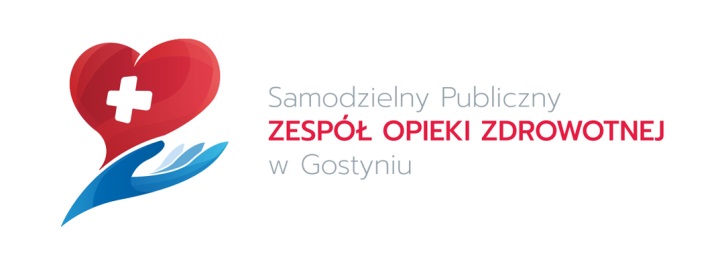 63-800 Gostyń, Plac Karola Marcinkowskiego 8/9KryteriumWagaOpis metody przyznawania punktówCena100%Proporcje matematyczne wg wzoru: Cena = cena najniższa/cena badanej oferty x 100 x 100%Przy ocenie oferty najwyżej będzie punktowana ta, która proponuje najniższą cenę brutto za wykonanie przedmiotu zamówienia (otrzyma maksymalną liczbę punktów), pozostałe oferty – liczbę punktów wyliczoną według powyższego wzoru.Wielkość przedsiębiorstwa (oznaczyć znakiem x /kliknąć właściwy kwadrat)MikroprzedsiębiorstwoOsoba uprawniona do kontaktówWielkość przedsiębiorstwa (oznaczyć znakiem x /kliknąć właściwy kwadrat)Małe przedsiębiorstwoIMIĘ I NAZWISKO: ………………Wielkość przedsiębiorstwa (oznaczyć znakiem x /kliknąć właściwy kwadrat)Średnie przedsiębiorstwoE-MAIL: ………………Wielkość przedsiębiorstwa (oznaczyć znakiem x /kliknąć właściwy kwadrat)Żadne z powyższychTELEFON: ………………Przedmiot zamówieniaPrzedmiot zamówieniaJedn. miaryIlośćCena jedn. NettoCena jedn. BruttoWartość nettoVAT %Wartość VATWartość bruttoOpis Przedmiotu ZamówieniaProducent; nazwa handlowa12…Oznaczenie rodzaju (nazwy) informacji w ofercieOznaczenie rodzaju (nazwy) informacji w ofercieStrony w ofercie (wyrażone cyfrą)Strony w ofercie (wyrażone cyfrą)12…Oznaczenie pliku (nazwa pliku), który zawiera informacje objęte tajemnicą przedsiębiorstwa - ………………… (wpisać)Oznaczenie pliku (nazwa pliku), który zawiera informacje objęte tajemnicą przedsiębiorstwa - ………………… (wpisać)Oznaczenie pliku (nazwa pliku), który zawiera informacje objęte tajemnicą przedsiębiorstwa - ………………… (wpisać)Oznaczenie pliku (nazwa pliku), który zawiera informacje objęte tajemnicą przedsiębiorstwa - ………………… (wpisać)Część/zakres zamówieniaCzęść/zakres zamówieniaNazwa (firma) podwykonawcy12…PRZEDMIOT ZAMÓWIENIA PRZEDMIOT ZAMÓWIENIA Jedn. miaryIlość 1.Prothrombinum multiplex humanum 500 jm. - Proszek i rozpuszczalnik do sporządzania roztworu do wstrzykiwań; opakowanie a 1 sztuka + rozpuszczalnikszt.122.Mannitol 15mg/ml, roztwór do infuzji; worek a 100 mlszt.2503.5% Glucosum + 0,9% Natrium chloratum w proporcji 2:1, roztwór do infuzji, butelka z dwoma jałowymi portami a 500 mlszt.2504.Roztwór zawierający w 1000 ml m.in.: 140 mmol sodu;4 mmol potasu; 1 mmol wapnia; 1 mmol magnezu; 118 mmol chloru; 55,5 mmol glukozy  butelka stojąca z dwoma jałowymi portami ; opakowanie – 10 butelek a 500 mlop.205.Roztwór zawierający w 1000 ml m.in.: 140 mmol sodu;4 mmol potasu; 1 mmol wapnia; 1 mmol magnezu; 118 mmol chloru; 55,5 mmol glukozy  butelka stojąca z dwoma jałowymi portami ; opakowanie – 20 butelek a 250 mlop.156.Roztwór zawierający w 1000 ml m.in.: 140 mmol sodu;4 mmol potasu; 1 mmol wapnia; 1 mmol magnezu; 118 mmol chloru; 55,5 mmol glukozy  butelka stojąca z dwoma jałowymi portami ; opakowanie – 40 butelek a 100 mlop.8PRZEDMIOT ZAMÓWIENIA PRZEDMIOT ZAMÓWIENIA Jedn. miaryIlość 1.Allopurinolum 100mg; tabletki; opakowanie a 50 sztuk  (dopuszczone zaoferowanie opakowań a 100 sztuk z odpowiednim przeliczeniem)op.302.Piperacilinum + Tazobactam 4g+0,5g; proszek do sporządzania roztworu do infuzji; opakowanie a 10 fiolek (dopuszczone przeliczenie)op.83.Clindamycin 300mg/2ml; roztwór do wstrzykiwań domięśniowych i infuzji dożylnych, opakowanie a 5 ampułekop.204.Clindamycin 300mg; tabletki, opakowanie a 16 sztuk (dopuszczone także kapsułki)op.55.Progesterone 100mg; tabletki dopochwowe; opakowanie a 30 sztukop.106.Tiapridum 100mg; tabletki; opakowanie a 20 tabletekop.207.Memantinum hydrochloridim 20mg; tabletki; opakowanie a 56 sztukop.68.Acidum ursodeoxycholicum 250mg; kapsułki; opakowanie a 90 sztuk (możliwość zaoferowania po 100 lub 50 sztuk z odpowiednim przeliczeniem)op.59.Acidum ursodeoxycholicum 500mg; kapsułki; opakowanie a 100 sztuk (możliwość zaoferowania po 100 lub 50 sztuk z odpowiednim przeliczeniem)op.610.Butamirati citras; 5mg/ml; krople doustne – roztwór; opakowanie a 20mlop.511.Ampicillin 1 g + Sulbactam 0,5g; proszek do sporządzania roztworu; fiolkafiol.7012.Amoxicillinum + Acidum clavulanicum 2g+200mg; proszek do sporządzania roztworu do infuzji; fiolkafiol.30013.Clonazepamum 1mg/ml; roztwór do wstrzykiwań; 10 ampułek a 1 mlop.1014.Ondansetron 2mg/ml, roztwór do wstrzykiwań; opakowanie -  5 amp a 2 mlop.3015.Lignocaini hydrochloridum 10mg/ml; roztwór do wstrzykiwań; 5 fiolek a 20 mlop.1516.Saccharomyces boulardii 250 mg; kapsułki; opakowanie a 50 sztuk (dopuszczone opakowanie a 10 lub 20 sztuk z odpowiednim przeliczeniem)op.5017.Clarithromycin 500mg; tabletki; opakowanie – 14 sztuk (dopuszczone zaoferowanie opakowań z inna liczba sztuk z odpowiednim przeliczeniem)op.2018.Oseltamivirum 75mg; kapsułki; opakowanie a 10 sztukop.519.Fentanylum; plaster transdermalny uwalniający 25 mcg/h działający 72 godziny; opakowanie – 5 sztukop.2020.Filgrastim 48 mln.j./0,5ml lub 0,8ml; roztwór; ampułko-strzykawka a 0,5 ml lub 0,8mlop.2021.Spironolactonum 25mg; tabletki; opakowanie a 100 sztukop.2022.Acidum folicum 0,35mg + Ferrous sulphate 80mg Fe2+; tabletki o przedłużonym uwalnianiu; opakowanie a 30 sztukop.1023.Mesalazine 500mg; tabletki dojelitowe; opakowanie a 100 sztukop.624.Spironolactonum 100mg; tabletki; opakowanie a 20 sztukop.2025.Fluconazolum 100mg; tabletki; opakowanie a 28 sztukop.1026.Thietylperazinum 6,5mg/ml; roztwór do wstrzykiwań; opakowanie a 5 ampułekop.1027.Silybi mariani fructus extractum siccum 50mg; tabletki drażowane; opakowanie a 60 sztukop.2028.Buprenorfinum 20mg; system transdermalny uwalniający 35 µg/h; opakowanie – 5 systemówop.529. Oxycodone hydrochloride 5mg; tabletki o przedłużonym uwalnianiu ; opakowanie a 60 sztukop.530.Oxycodone hydrochloride 10mg; tabletki o przedłużonym uwalnianiu ; opakowanie a 60 sztukop.831.Oxycodone hydrochloride 20mg; tabletki o przedłużonym uwalnianiu ; opakowanie a 60 sztukop.332.Dextromethorphani hydrobromidum 5mg/5ml; syrop; opakowanie a 150mlop.1033.Ferrosi gluconas 200mg; tabletki; opakowanie a 50 tabletekop.534.Rifaximinum 200mg tabletki; opakowanie a 28 sztukop.1535.Cefepime 1g; proszek do sporządzania roztworu; opakowanie – 10 sztuk (dopuszczone przeliczenie ilość na opakowania z mniejszą ilością sztuk)op.1036.Cefepime 2g; proszek do sporządzania roztworu; opakowanie – 10 sztuk (dopuszczone przeliczenie ilość na opakowania z mniejszą ilością sztuk)op.1037.Methylprednizolonum 40mg; proszek do sporządzania roztworu do wstrzykiwań; opakowanie – fiolka z rozpuszczalnikiem i liofilizatemop.2538.Cisatracurium 2mg/ml; roztwór do wstrzykiwań i infuzji; opakowanie – 5 ampułek a 2,5mlop.539.Cisatracurium 2mg/ml; roztwór do wstrzykiwań i infuzji; opakowanie – 5 ampułek a 5mlop.540.Torasemidum 5mg/ml; roztwór wstrzykiwań; opakowanie – 5 ampułek a 4 mlop.6041.Ornitini aspartate 0,5g/ml; koncentrat do sporządzania roztworu; opakowanie – 10 ampułek a 10mlop.25PRZEDMIOT ZAMÓWIENIA PRZEDMIOT ZAMÓWIENIA Jedn. miaryIlość 1.Dapagliflozyna 10mg; tabletka powlekana; opakowanie a 30 sztukop.52.Empagliflozyna 10mg; tabletka powlekana; opakowanie a 30 sztukop.153.Eteksylan dabigatranu 110mg; kapsułki; opakowanie a 180 sztukop.54.Eteksylan dabigatranu 150mg; kapsułki; opakowanie a 180 sztukop.55.Sterylny żel z lidokainą 12,5g; opakowanie a 25 sztuk (dopuszczone opakowania z inna liczbą sztuk z odpowiednim przeliczeniem)op.156.Idarucyzumab 2,5g/50ml roztwór do wstrzykiwań / do infuzji; fiolka; opakowanie - 2 fiolki a 50 mlop.17.Ferricum Derisomaltosum 100mg żelaza/ml; roztwór do wstrzykiwań i infuzji; opakowanie a 5 fiolek lub ampułek a 5mlop.15PRZEDMIOT ZAMÓWIENIA PRZEDMIOT ZAMÓWIENIA Jedn. miaryIlość 1.Sevofluranum 100% płyn wziewny; opakowanie – butelka z polietylenoftalenu ze szczelnym i bezpośrednim systemem napełniania parownika, bez dodatkowych elementów łączących butelkę z parownikiem, na każdej butelce na stałe zamontowany adapter;dostosowany do parownika posiadanego przez SP ZOZ w Gostyniu pojemność 250 mlop.30PRZEDMIOT ZAMÓWIENIA PRZEDMIOT ZAMÓWIENIA Jedn. miaryIlość 1.Hydroksyetyloskrobia 60mg/ml; stopień podstawienia 0,42; średnia masa cząsteczkowa 130 000 Da; izotoniczny roztwór zawierający elektrolity(sód, potas, wapń, magnez, chlorki, octany, jabłczany), butelka z dwoma jałowymi portami a 500 ml; opakowanie a 10 butelekop.12.Sukcynylowana żelatyna 40mg/ml; roztwór; butelka z dwoma jałowymi portami  a 500 ml;opakowanie a 10 butelekop.73.Etomidate 2mg/ml; emulsja do wstrzykiwań, opakowanie – 10 ampułek a 10 mlop.24.Propofolum 5mg/ml, emulsja do wstrzykiwań zawierająca olej sojowy i triglicerydy nasyconych kwasów tłuszczowych o średniej długości łańcucha, opakowanie - 5 ampułek lub fiolek a 20 mlop.255.Lidocaini hydrochloridum 20 mg/ml, roztwór do wstrzykiwań; opakowanie – 20 pojemników z tworzywa a 20 mlop.106.Aminokwasy 100g/l; roztwór do infuzji zawierający elektrolity i fosforany, butelka a 500 ml  opakowanie a 10 butelekop.17.Aminokwasy (w tym m.in. związki ornityny i asparaginy) 100g/l; roztwór do infuzji, butelka a 500 ml opakowanie a 10 butelekop.18.Soiae olleum raffinatum 100mg/ml + Trigliceryda saturata media 100 mg/ml; emulsja do infuzji, butelka a 500 ml  opakowanie  a 10 butelekop.19.Emulsja do żywienia pozajelitowego zawierająca trzy komory: I – z roztworem aminokwasów o zawartości 35-36g; II – z roztworem węglowodanów o zawartości 90-95g; III – z emulsją tłuszczową o zawartości 23-27g (w tym 2-3g triglicerydów kwasów omega-3); opakowanie z możliwością dodania dodatków przed zmieszaniem roztworów z emulsją tłuszczową; podanie wyłącznie do żyły centralnej; worek a 625 ml; opakowanie a 5 workówop.5010.Emulsja do żywienia pozajelitowego zawierająca trzy komory: I – z roztworem aminokwasów o zawartości 70-72g; II – z roztworem węglowodanów o zawartości 180-185g; III – z emulsją tłuszczową o zawartości 48-52g (w tym 4,5-5,5g triglicerydów kwasów omega-3); opakowanie z możliwością dodania dodatków przed zmieszaniem roztworów z emulsją tłuszczową; podanie wyłącznie do żyły centralnej; worek a 1250 ml; opakowanie a 5 workówop.811.Emulsja do żywienia pozajelitowego zawierająca trzy komory: I – z roztworem aminokwasów o zawartości 102-108g; II – z roztworem węglowodanówo zawartości 265-275g; III – z emulsją tłuszczową o zawartości 73-78g (w tym 7-8g triglicerydów kwasów omega-3); opakowanie z możliwością dodania dodatków przed zmieszaniem roztworów z emulsją tłuszczową; podanie wyłącznie do żyły centralnej; worek a 1875 ml  opakowanie a 5 workówop.112.Emulsja do żywienia pozajelitowego zawierająca trzy komory: I – z roztworem aminokwasów o zawartości 45-50g; II – z roztworem węglowodanów o zawartości 145-155g; III – z emulsją tłuszczową o zawartości 48-52g (w tym 4,5-5,5g triglicerydów kwasów omega-3); opakowanie z możliwością dodania dodatków przed zmieszaniem roztworów z emulsją tłuszczową; podanie wyłącznie do żyły centralnej; worek a 1250 ml  opakowanie a 5 workówop.813.Emulsja do żywienia pozajelitowego zawierająca trzy komory: I – z roztworem aminokwasów o zawartości 70-74; II – z roztworem węglowodanów o zawartości 220-230g; III – z emulsją tłuszczową o zawartości 73-78g (w tym 7-8g triglicerydów kwasów omega-3); opakowanie z możliwością dodania dodatków przed zmieszaniem roztworów z emulsją tłuszczową; podanie wyłącznie do żyły centralnej; worek a 1875 ml  opakowanie a 5 workówop.114.Emulsja do żywienia pozajelitowego zawierająca trzy komory: I – z roztworem aminokwasów,  II – z roztworem węglowodanów o zawartości 78-82g; III – z emulsją tłuszczową o zawartości 48-52g ); ogólna zawartość azotu 5,5-6g; opakowanie z możliwością dodania dodatków przed zmieszaniem roztworów z emulsją tłuszczową; podanie możliwe do żył obwodowych; worek a 1250 ml  opakowanie a 5 workówop.3015.Emulsja do żywienia pozajelitowego zawierająca trzy komory: I – z roztworem aminokwasów,  II – z roztworem węglowodanów o zawartości 115-125g; III – z emulsją tłuszczową o zawartości 72-78g ; ogólna zawartość azotu 8-9g; opakowanie z możliwością dodania dodatków przed zmieszaniem roztworów z emulsją tłuszczową; podanie możliwe do żył obwodowych; worek a 1875 ml  opakowanie a 5 workówop.516.Emulsja do żywienia pozajelitowego zawierająca trzy komory: I – z roztworem aminokwasów,  II – z roztworem węglowodanów o zawartości 155-165g; III – z emulsją tłuszczową o zawartości 95-105g ; ogólna zawartość azotu 11-12g; opakowanie z możliwością dodania dodatków przed zmieszaniem roztworów z emulsją tłuszczową; podanie możliwe do żył obwodowych; worek a 2500 ml  opakowanie a 5 workówop.117.Źródło pierwiastków śladowych w żywieniu pozajelitowym dla dorosłych; koncentrat do sporządzania roztworu do infuzji; opakowanie – 5 ampułekop.8018.Dieta normalizująca glikemię; normoklaloryczna 1ml = 1 – 1,03 kcal; Zawartość w 100 ml: - białka 4,0 - 4,3 g; - węglowodanów 11 -12,5 g;- tłuszczu 3,5 – 4,2 g, w tym - błonnika 1,5 – 2,2 g Energia:- z białka 15 - 17%;- z tłuszczów 32 - 37%; z węglowodanów 43 -48%. Smak obojętny; Osmolarność 215-300 mOsm/l .Opakowanie typu worek 500 ml. Do podania m.in. przez zgłębnik lub doustnie.op.1019.Zestaw do podawania żywienia wymaganego w pozycji 18, dostosowany wyłącznie do stosowania z workami metodą grawitacyjnąop.1020.0,9% Natrium chloratum, 1000 ml; butelka stojąca z dwoma jałowymi portami; opakowanie a 10 butelekop.821.0,9% Natrium chloratum, 250 ml; butelka stojąca z dwoma jałowymi portami;  opakowanie a 10 butelekop.622.0,9% Natrium Chloratum do przepłukiwań, opakowanie polietylenowe z odkręcanym „motylkiem”  a 250 ml ; opakowanie a 20 sztukop.1323.0,9% Natrium Chloratum do przepłukiwań, opakowanie polietylenowe z odkręcanym „motylkiem”  a 500 ml; opakowanie a 10 sztukop.824.Ibuprofenum  6mg/ml; roztwór do infuzji; butelka z dwoma jałowymi portami a 100 ml; opakowanie a 20 butelekop.1425.Ibuprofenum  4mg/ml; roztwór do infuzji; butelka z dwoma jałowymi portami a 100 ml; opakowanie a 20 butelekop. 8026.Amikacin 2,5 mg/ml; roztwór gotowy do użytku; butelka z dwoma jałowymi portami a 100 ml; opakowanie a 10 butelekop.1027.Amikacin 5 mg/ml; roztwór gotowy do użytku; butelka z dwoma jałowymi portami a 100 ml ; opakowanie a 10 butelekop.1028.Amikacin 10 mg/ml; roztwór gotowy do użytku; butelka z dwoma jałowymi portami a 100 ml; opakowanie a 10 butelekop.2029.Tobramycin 1 mg/ml; roztwór gotowy do użytku; butelka z dwoma jałowymi portami a 80 ml; opakowanie a 10 butelekop.330.Tobramycin 1 mg/ml; roztwór gotowy do użytku; butelka z dwoma jałowymi portami a 120 ml; opakowanie a 10 butelekop.131.Gentamicinum 3mg/ml; roztwór gotowy do użytku; butelka z dwoma jałowymi portami a 80 ml; opakowanie a 10 butelekop.1532.Proszek do sporządzania roztworu do infuzji zawierający 13 witamin (rozpuszczalnych w wodzie i tłuszczach); opakowanie a 10 fiolekop.3533.Povidonum iodinatum 100mg/g; maść, opakowanie a 20 gop.5PRZEDMIOT ZAMÓWIENIAPRZEDMIOT ZAMÓWIENIAJedn. miaryIlość1.Propofolum 10mg/ml, emulsja do wstrzykiwań zawierająca olej sojowy i triglicerydy nasyconych kwasów tłuszczowych o średniej długości łańcucha, opakowanie - 5 ampułek lub fiolek a 20 mlop.350PRZEDMIOT ZAMÓWIENIA PRZEDMIOT ZAMÓWIENIA Jedn. miaryIlość 1Roztwór zawierający w 1000 ml m.in: 5,75g – 6,9g chlorku sodu; 0,3g – 0,38g chlorku potasu, 0,26g - 0,37g dwuwodnego chlorku wapnia, 0,2g sześciowodnego chlorku magnezu, 3,27g – 4,62g trójwodnego octanu sodu;  butelka stojąca z dwoma jałowymi portami; butelka a 1000 ml; opakowanie a 10 butelekop.102Roztwór zawierający w 1000 ml m.in: 5,75g – 6,9g chlorku sodu; 0,3g – 0,38g chlorku potasu, 0,26g - 0,37g dwuwodnego chlorku wapnia, 0,2g sześciowodnego chlorku magnezu, 3,27g – 4,62g trójwodnego octanu sodu;  butelka stojąca z dwoma jałowymi portami; butelka a 500 ml opakowanie a 10 butelekop.100PRZEDMIOT ZAMÓWIENIA PRZEDMIOT ZAMÓWIENIA Jedn. miaryIlość 1.Hydrowłóknisty opatrunek, zbudowany z dwóch warstw włókien karboksymetylocelulozy sodowej o wysokich właściwościach chłonnych, wzmocniony przeszyciami.; 10cmx10cmszt.102.Opatrunek hydrowłóknisty o właściwościach niszczących biofilm bakteryjny i bakteriobójczy. Zbudowany z dwóch warstw wykonanych z nietkanych włókien (karboksymetyloceluloza sodowa) z jonami srebra, o działaniu spotęgowanym dodatkowymi substancjami EDTA i BEC , o wysokich właściwościach chłonnych, wzmocniony przeszyciami; 10cmx10cmszt.1503.Sterylny, przezroczysty żel  hydrokoloidowy składający się w 80% z wody, 15% glikolu propylenowego, 5% pektyny i karboksymetylocelulozy sodowej.; 15 gszt.154.Bakteriobójczy, samoprzylepny, wodoodporny  opatrunek na rany pooperacyjne, o wysokiej chłonności. Materiał chłonny wykonany z hydrowłókien z wbudowanymi jonami srebra, utrzymywany pomiędzy 2 warstwami hydrokoloidu, pokrytymi zewnętrzną błoną poliuretanową; 9cmx15cmszt.305.Bakteriobójczy, samoprzylepny, wodoodporny  opatrunek na rany pooperacyjne, o wysokiej chłonności. Materiał chłonny wykonany z hydrowłókien z wbudowanymi jonami srebra, utrzymywany pomiędzy 2 warstwami hydrokoloidu, pokrytymi zewnętrzną błoną poliuretanową; 9cmx25cmszt.306.Bakteriobójczy, samoprzylepny, wodoodporny  opatrunek na rany pooperacyjne, o wysokiej chłonności. Materiał chłonny wykonany z hydrowłókien z wbudowanymi jonami srebra, utrzymywany pomiędzy 2 warstwami hydrokoloidu, pokrytymi zewnętrzną błoną poliuretanową; 9cmx35cmszt.207.Opatrunek piankowy z silikonową warstwą kontaktową, przylepny na całej powierzchni opatrunku. Opatrunek regulujący wilgotność w ranie składający się z poliuretanowej pianki oraz zewnętrznej wodoodpornej warstwy wykonanej z półprzepuszczalnej błony poliuretanowej. Dostosowuje się do ruchów ciała; 10cmx10cmszt.308.Opatrunek piankowy z silikonową warstwą kontaktową, przylepny na całej powierzchni opatrunku. Opatrunek regulujący wilgotność w ranie składający się z poliuretanowej pianki oraz zewnętrznej wodoodpornej warstwy wykonanej z półprzepuszczalnej błony poliuretanowej. Dostosowuje się do ruchów ciała; 15cmx15cmszt.309.Przeciwbakteryjny, nieprzylepny opatrunek piankowy, regulujący wilgotność rany. Część chłonna zawiera warstwę kontaktową  wykonaną z hydrowłókien (karboksymetyloceluloza sodowa) z jonami srebra oraz warstwę pianki poliuretanowej. Wodoodporna warstwa zewnętrzna  wykonana z półprzepuszczalnej błony poliuretanowej 15cm x 15 cmszt.3010.Przeciwbakteryjny, nieprzylepny opatrunek piankowy, regulujący wilgotność rany. Część chłonna zawiera warstwę kontaktową  wykonaną z hydrowłókien (karboksymetyloceluloza sodowa) z jonami srebra oraz warstwę pianki poliuretanowej. Wodoodporna warstwa zewnętrzna  wykonana z półprzepuszczalnej błony poliuretanowej 20cm x 20 cmszt.3011.Opatrunek hydrokoloidowy zbudowany z 3  hydrokoloidów; chłonna warstwa hydrokoloidowa na piance poliuretanowej; rozmiar 10 cm x 10 cm, grubość – standard; sztuka (dopuszczone przeliczenie sztuk)szt.15012.Opatrunek hydrokoloidowy zbudowany z 3  hydrokoloidów; chłonna warstwa hydrokoloidowa na piance poliuretanowej; rozmiar 15 cm x 15 cm, grubość  - standard;  sztuka (dopuszczone przeliczenie sztuk)szt.3013.Opatrunek hydrokoloidowy zbudowany z 3  hydrokoloidów; chłonna warstwa hydrokoloidowa na piance poliuretanowej; rozmiar 10 cm x 10 cm, grubość  - cienki;  sztuka (dopuszczone przeliczenie sztuk)szt.6014.Opatrunek hydrokoloidowy zbudowany z 3  hydrokoloidów; chłonna warstwa hydrokoloidowa na piance poliuretanowej; rozmiar 15 cm x 15 cm, grubość  - cienki;  sztuka (dopuszczone przeliczenie sztuk)szt.6015.Opatrunek hydrokoloidowy zbudowany z 3  hydrokoloidów; chłonna warstwa hydrokoloidowa na piance poliuretanowej; rozmiar 15 cm x 20 cm, grubość – standard;  sztuka (dopuszczone przeliczenie sztuk)szt.4016.Opatrunek hydrokoloidowy zbudowany z 3  hydrokoloidów; chłonna warstwa hydrokoloidowa na piance poliuretanowej; rozmiar 20 cm x 20 cm, grubość – standard;  sztuka (dopuszczone przeliczenie sztuk)szt.20PRZEDMIOT ZAMÓWIENIA PRZEDMIOT ZAMÓWIENIA Jedn. miaryIlość 1.Dieta standardowa normoklaloryczna 1ml = 1kcal; Zawartość w 100 ml: - białka 3,8 - 4,0 g; - węglowodanów 12 -14 g;- tłuszczu 3,3 – 4,0 g, w tym kwasy tłuszczowe MCT 0,5–0,6 g kwasy ω3 (EPA/DHA 30-50mg)- błonnika <0,1g Energia:- z białka 15 - 17%;- z tłuszczów 30 - 35%; z węglowodanów 48 -56%. Smak obojętny; Osmolarność 200-265 mOsm/l .Opakowanie a 1000 ml. Do podania m.in. przez zgłębnik lub doustnie.op. 2602.Dieta  normoklaloryczna bogatoresztkowa 1ml = 1 – 1,03 kcal; Zawartość w 100 ml: - białka 3,8 - 4,0 g; - węglowodanów 12 -14 g;- tłuszczu 3,3 – 4,0 g, w tym kwasy tłuszczowe MCT 0,5–0,6 g kwasy ω3 (EPA/DHA 30-50mg)- błonnika 1,5-1,6 g Energia:- z białka 15 - 17%;- z tłuszczów 29 - 35%; z węglowodanów 47 -54%.- z błonnika 3-4% Smak obojętny; Osmolarność 250-260 mOsm/l .Opakowanie a 1000ml do podania m.in. przez zgłębnik lub doustnie.op.403.Dieta kompletna, hiperkaloryczna, polimeryczna, wysokobiałkowa, ze zwiększoną zawartością witamin i pierwiastków śladowych, bezresztkowa,bezglutenowa, o osmolarności nie więcej niż 300mOsm/l, płynna, do leczenia żywieniowego drogą przewodu pokarmowego, opakowanie a 1000 mlop.484.Dieta kompletna, normokaloryczna, polimeryczna, ze zwiększoną zawartością białka i antyoksydantów, wzbogacona w argininę, bogatoresztkowa (włókna nierozpuszczalne i rozpuszczalne), bezglutenowa, płynna, do leczenia żywieniowego drogą przewodu pokarmowego, opakowanie a 1000 mlop.565.Dieta standardowa normoklaloryczna 1ml = 1kcal; Zawartość w 100 ml: - białka 3,8 - 4,0 g; - węglowodanów 12 -14 g;- tłuszczu 3,3 – 4,0 g, w tym kwasy tłuszczowe MCT 0,5–0,6 g kwasy ω3 (EPA/DHA 30-50mg)- błonnika <0,1g Energia:- z białka 15 - 17%;- z tłuszczów 30 - 35%; z węglowodanów 48 -56%. Smak obojętny; Osmolarność 200-265 mOsm/l. Opakowanie a 500 ml. Do podania m.in. przez zgłębnik lub doustnie.op.166.Zestaw do podawania żywienia wymaganego w pozycjach  od 1 do 4, dostosowany wyłącznie do stosowania metodą grawitacyjną.op.4047.Zestaw do podawania żywienia wymaganego w pozycji 5, dostosowany  do podawania metodą grawitacyjną.op.16PRZEDMIOT ZAMÓWIENIA PRZEDMIOT ZAMÓWIENIA Jedn. miaryIlość 1.Paski do glukometru spełniające następujące wymagania:  - Wymagana wielkość próbki krwi: 0,6µl;  - zakres hematokrytu: od 10-65%;  - rodzaj badanej krwi: pełna krew kapilarna, pełna krew żylna i tętnicza;- Możliwość badania krwi noworodka;-oparte na enzymie dehydrogenaza glukozowa z mutacja chinoproteiny lub GDH (FAD) - współpracujące z glukometrami o zakresie pomiarowym od 10 do 600 mg/dl; - współpracujące z glukometrami o czasie pomiaru 4-5 sekund; - współpracujące z glukometrem o pamięci 500-750 wyników i 20-30 wyników testów kontrolnych; - współpracujące z glukometrem wyłączającym się automatycznie kilka sekund (maks 15) po wyjęciu paska;- współpracujące z glukometrem skalibrowanym na osocze; - współpracujące z glukometrem spełniającym wymagania normy ISO 15197:2015 ; Opakowanie – 100 sztuk  op.150PRZEDMIOT ZAMÓWIENIA PRZEDMIOT ZAMÓWIENIA Jedn. miaryIlość 1.Dexamethasoni phosphas 4mg/ml; roztwór do wstrzykiwań; opakowanie – 10 ampułek a 1 mlop.1102.Dexamethasoni phosphas 8mg w ampułce; roztwór do wstrzykiwań; opakowanie – 10 ampułek a 8 mgop.1003.Metamizole sodium 0,5g/ml, roztwór do wstrzykiwań, opakowanie – 5 ampułek a 5 mlop.2204.Metamizole sodium 0,5g/ml, roztwór do wstrzykiwań, opakowanie – 5 ampułek a 2 mlop.80PRZEDMIOT ZAMÓWIENIA PRZEDMIOT ZAMÓWIENIA Jedn. miaryIlość 1.Thiopentalum natricum 1g; proszek – 10 ampułek (możliwość zaoferowania opakowań z inną liczbą ampułek z przeliczeniem)op.102.Thiopentalum natricum 0,5g; proszek – 10 ampułek (możliwość zaoferowania opakowań z inną liczbą ampułek z przeliczeniem)op.10PRZEDMIOT ZAMÓWIENIA PRZEDMIOT ZAMÓWIENIA Jedn. miaryIlość 1.Sugammadeks sodowy; roztwór do wstrzykiwań; opakowanie 10 fiolek a 2ml o zawartości równoważnej 200mg sugammadeksuop.1PRZEDMIOT ZAMÓWIENIA PRZEDMIOT ZAMÓWIENIA Jedn. miaryIlość 1.Amikacin 250mg/ml, roztwór; ampułka a 2 mlszt.402.Magnesium sulfate 200mg/ml, roztwór do wstrzykiwań, opakowanie – 10 ampułek a 10 mlop.303.Metoprololi succinas 50 mg; tabletki o przedłużonym uwalnianiu; opakowanie a 28 sztukop.404.Metoprololi succinas 25 mg; tabletki o przedłużonym uwalnianiu; opakowanie a 28 sztukop.505.Metronidazole 500mg, tabletki dopochwowe, opakowanie – 10 sztukop.26.Norepinephrine 1mg/ml; roztwór do infuzji; opakowanie – 5 ampułek a 4 mlop.1507.Ceftazidimum 1g; proszek do sporządzania roztworu, fiolkafiolka1208.Cefazolin 1g; proszek do sporządzania roztworu do wstrzykiwań, fiolka (dopuszczone przeliczenie na opakowania maksymalnie a 10 fiolek)fiolka 5509.Cefotaximum 1000mg; proszek do sporządzania roztworu, przeznaczony do stosowania już od urodzenia; fiolkafiolka130010.Linezolidum 2mg/ml; roztwór do infuzji; opakowanie – sztuka a 300 ml (dopuszczone przeliczenie ilości)szt.9011.Omeprazole 20mg; kapsułki; postać dojelitowa; opakowanie a 28 sztukop.9012.Furosemidum 40mg; tabletki; opakowanie 30 sztukop.10013.Tramadoli hydrochloridum 50mg/ml; roztwór do wstrzykiwań; opakowanie – 5 ampułek a 2 mlop.27014.Sertraline 50 mg; tabletki; opakowanie a 28 sztuk (dopuszczone opakowanie a 30 sztuk z odpowiednim przeliczeniem)op.2015.Venlafaxine 75mg; doustna postać o przedłużonym uwalnianiu; opakowanie – 28 sztukop.2016.Tramadoli hydrochloridum 37,5mg + Paracetamolum 325 mg; tabletki; opakowanie a 30 sztuk (dopuszczone przeliczenie liczby sztuk)op.7017.Telmisartan 40mg; tabletki; opakowanie a 28 sztukop.2018.Telmisartan 80mg; tabletki; opakowanie a 28 sztukop.12